Alicja Cholewa-ZawadzkaRozkład materiału z tematami lekcji(opracowany zgodnie z nową podstawą programową 
kształcenia w zawodach szkolnictwa branżowego 
obowiązującą od 2019 r.) Język angielski zawodowy – Branża teleinformatyczna (INF)CAREER PATHS: SOFTWARE ENGINEERINGBook 3Poziom B1 wg CEF (ESOKJ)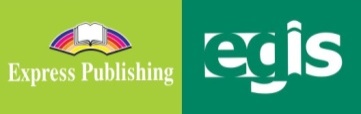 listopad 2023WSTĘP Software Engineering to publikacja należąca do serii Career Paths. Podręczniki z tej serii polecane są dla uczniów techników lub innych szkół zawodowych o odpowiednim profilu oraz tych, którzy chcą rozwijać swoje umiejętności językowe w zakresie języka angielskiego zawodowego (vocational English). Autorzy serii założyli, że przystępujący do poznawania języka zawodowego znają już podstawy gramatyki języka angielskiego, a słownictwo ogólne mają opanowane na tyle, że potrafią się komunikować przynajmniej na podstawowym poziomie, wykorzystując właściwe funkcje językowe.Podręcznik podzielony został na trzy części: Book 1, Book 2 i Book 3, z których każda zawiera 15 rozdziałów. Poszczególne części odpowiadają kolejno poziomowi A1, A2 i B1 w Europejskim Systemie Opisu Kształcenia Językowego (Common European Framework of Reference for Languages).Prezentowany rozkład materiału (RM) podzielono w następujący sposób: znajomość środków językowych,rozumienie wypowiedzi & przetwarzanie wypowiedzi,tworzenie wypowiedzi i reagowanie na wypowiedzi, materiał ćwiczeniowy.Materiał zawarty w podręczniku w części Book 3 może być zrealizowany w trakcie ok. 30 godzin lekcyjnych (plus powtórki materiału i testy). W rozkładzie materiału (RM) zamieszczono informacje dotyczące każdej lekcji zawartej w podręczniku w odniesieniu do materiału tematyczno-leksykalnego (znajomość środków językowych) oraz ćwiczonych umiejętności językowych (rozumienie i przetwarzanie wypowiedzi oraz tworzenie wypowiedzi i reagowanie na nie). Na realizację każdego rozdziału (Unit) przeznaczono 2 godziny lekcyjne:pierwsza – wprowadzenie nowego słownictwa i praca z tekstem, co stanowi przygotowanie do kolejnej lekcji, podczas której uczeń będzie w sposób czynny korzystał z nowo poznanych słów i zwrotów; druga – rozwijanie umiejętności rozumienia ze słuchu oraz sprawności produktywnych, czyli mówienia i pisania, w tym odtwarzanie przez uczniów wysłuchanego dialogu, a następnie wielokrotne powtarzanie własnych wersji tego dialogu ze zmianą ról i wprowadzaniem nowych informacji szczegółowych. Mówienie często sprawia uczniom, zwłaszcza mniej zaawansowanym językowo, największe problemy. Z tego względu proponuje się, by na ćwiczenie tej sprawności językowej przeznaczyć możliwie dużo czasu. Samodzielne odegranie zadanej roli w języku angielskim zapewni uczniom nie tylko poczucie sukcesu i zadowolenia z siebie, ale będzie również motywacją do dalszej pracy. Rozwijanie umiejętności pisania to ostatni element każdego rozdziału, który nauczyciel może wykorzystać jako pracę domową. Po zrealizowaniu materiału w rozdziale uczeń jest przygotowany do wykonania zadania samodzielnie, zna potrzebne słownictwo i poznał wzór danej formy wypowiedzi pisemnej.Wiadomo, że w nauce, zwłaszcza języka obcego, bardzo ważne jest powtarzanie i utrwalanie nowopoznanego materiału. Stąd, po każdych trzech rozdziałach proponuje się jego powtórkę w dowolnej formie (np. ponowne odegranie ról, gry językowe wykorzystujące słownictwo zawodowe itp.) lub sprawdzian pokazujący stopień opanowania zrealizowanego materiału. W RM zaproponowano również poświęcenie jednej godziny dydaktycznej na lekcję organizacyjną. Dodatkowo w RM nauczyciel znajdzie propozycje tematów lekcji. Przedstawiony poniżej szczegółowy RM do podręcznika Software Engineering – Book 3 jest propozycją i może być modyfikowany lub stanowić punkt wyjścia do konstruowania indywidualnych rozkładów materiału dostosowanych do konkretnych warunków i możliwości edukacyjnych uczniów. W RM zamieszczono również informacje dotyczące realizacji wymagań nowej podstawy programowej w zakresie języka obcego zawodowego (JOZ) (np. 1.1, 2a.1, 3b.1, 4a.3 itd., gdzie oznaczenie przed kropką odnosi się do efektów kształcenia, a oznaczenie po kropce – do kryteriów ich weryfikacji). Zabieg taki powoduje, że proponowany RM jest szczególnie pomocny dla nauczyciela w jego pracy dydaktycznej. Materiał dodatkowy (wyszczególniony w tabeli innym kolorem tła) to przede wszystkim Glossary (słowniczek) znajdujący się w podręczniku (po każdych 15 rozdziałach) oraz komponent cyfrowy, tzw. digibook, zawierający m.in. filmy dokumentalne. Kurs składa się z:podręcznika (Student’s Book), kompletu dwóch płyt CD do użytku w klasie (Class Audio CDs), które zawierają nagrania wszystkich dialogów prezentowanych w podręczniku,książki nauczyciela (Teacher’s Guide) ze szczegółowymi scenariuszami lekcji, zapisami nagrań oraz kluczem odpowiedzi do wszystkich zadań znajdujących się w podręczniku.Software Engineering to podręcznik, który zapewni korzystającym z niego nie tylko doskonalenie znajomości języka angielskiego, ale także poszerzenie wiedzy w interesującym ich obszarze zawodowym. Rozkład materiału – seria CAREER PATHS: SOFTWARE ENGINEERINGBOOK 3STRONAZNAJOMOŚĆ ŚRODKÓW JĘZYKOWYCHROZUMIENIE WYPOWIEDZI& PRZETWARZANIE WYPOWIEDZITWORZENIE WYPOWIEDZI& REAGOWANIE NA WYPOWIEDZIMATERIAŁ DODATKO-WY**DATA*ZNAJOMOŚĆ ŚRODKÓW JĘZYKOWYCHROZUMIENIE WYPOWIEDZI& PRZETWARZANIE WYPOWIEDZITWORZENIE WYPOWIEDZI& REAGOWANIE NA WYPOWIEDZIMATERIAŁ DODATKO-WY**LEKCJA  1…………Temat lekcji: 1. Lekcja organizacyjna. Temat lekcji: 1. Lekcja organizacyjna. Temat lekcji: 1. Lekcja organizacyjna. Temat lekcji: 1. Lekcja organizacyjna. UNIT 1 – User Interface Design 1UNIT 1 – User Interface Design 1UNIT 1 – User Interface Design 1UNIT 1 – User Interface Design 1UNIT 1 – User Interface Design 1LEKCJE  2–3str. 4–5Leksyka i tematyka: słownictwo związane z projektowaniem interfejsów użytkownika: conceptual model, user interface, mental model, cognitive view, linguistic view, design view, CLG, conceptual component, communication component, material component, semantic level, task level, spatial layout level, apparatus level, keystroke level, syntax level rzeczowniki: ease, aspect, dialogczasowniki: optimize, imagine, encompassprzymiotniki: various, all, relevantprzysłówek: closelyzwroty, np. I think we should … . Do you want to … ? I’ll take … . przydzielanie zadań, np. Why don’t you … ? I plan to … . I need you to … . 1.1, 6a.1, 6a.4, 6a.5Czytanie, słuchanie i mówienie: User Interface Design (fragment z podręcznika dot. projektowania interfejsów użytkownika) – odpowiedzi na pytania (wybór wielokrotny); umieszczanie podanych wyrażeń pod odpowiednimi nagłówkami w tabeli; dobieranie podanych wyrażeń do luk w parach zdań (2 opcje); odpowiedź na pytanie otwarte Słuchanie, czytanie i pisanie:rozmowa między dwojgiem inżynierów oprogramowania dot. oprogramowania bibliotecznego, jego komponentu materialnego i koncepcyjnego oraz poziomu semantycznego i zadaniowego – zadanie typu P/F; uzupełnianie luk w dialogu 2a.2, 2b.2, 5.3, 6c.3, 6d.5, 6d.6Mówienie: opisywanie ilustracji + określanie ich związku z projektowaniem interfejsów użytkownikaodpowiedzi na pytania: w jaki sposób inżynierowie optymalizują projekty interfejsów użytkownika oraz jakie są poziomy gramatyki języka poleceń(w parach) dialog sterowany – rozmowa nt. oprogramowania bibliotecznego, jego materialnego i koncepcyjnego komponentu oraz poziomu semantycznego i zadaniowego (odgrywanie ról dwojga inżynierów oprogramowania, na podstawie dialogu w ćw. 7) (w parach) odgrywanie własnych dialogów, w których inżynierowie rozmawiają o statusie komponentów oprogramowania, które tworzą, o tym, kiedy określone komponenty będą ukończone i kto będzie nad każdym z nich pracował (ćw. 8)Pisanie: przewodnik po komponentach (a guide to components) zawierający informacje: lista komponentów oprogramowania, poziomy w odniesieniu do każdego z komponentów oraz cel każdego poziomu (na podstawie tekstu i ćw. 8) 3a.1, 3a.3, 3a.4, 3a.5, 3b.1, 3b.4, 3b.5, 4a.1, 4a.2, 4a.3, 4a.4, 4a.5, 4a.6, 4b.2, 4b.6, 5.1, 5.3, 6b.2, 6d.5, 6d.6 SB Book 3, Glossary – str. 34–41DigiBook – Unit 1LEKCJE  2–3str. 4–5Leksyka i tematyka: słownictwo związane z projektowaniem interfejsów użytkownika: conceptual model, user interface, mental model, cognitive view, linguistic view, design view, CLG, conceptual component, communication component, material component, semantic level, task level, spatial layout level, apparatus level, keystroke level, syntax level rzeczowniki: ease, aspect, dialogczasowniki: optimize, imagine, encompassprzymiotniki: various, all, relevantprzysłówek: closelyzwroty, np. I think we should … . Do you want to … ? I’ll take … . przydzielanie zadań, np. Why don’t you … ? I plan to … . I need you to … . 1.1, 6a.1, 6a.4, 6a.5Czytanie, słuchanie i mówienie: User Interface Design (fragment z podręcznika dot. projektowania interfejsów użytkownika) – odpowiedzi na pytania (wybór wielokrotny); umieszczanie podanych wyrażeń pod odpowiednimi nagłówkami w tabeli; dobieranie podanych wyrażeń do luk w parach zdań (2 opcje); odpowiedź na pytanie otwarte Słuchanie, czytanie i pisanie:rozmowa między dwojgiem inżynierów oprogramowania dot. oprogramowania bibliotecznego, jego komponentu materialnego i koncepcyjnego oraz poziomu semantycznego i zadaniowego – zadanie typu P/F; uzupełnianie luk w dialogu 2a.2, 2b.2, 5.3, 6c.3, 6d.5, 6d.6Mówienie: opisywanie ilustracji + określanie ich związku z projektowaniem interfejsów użytkownikaodpowiedzi na pytania: w jaki sposób inżynierowie optymalizują projekty interfejsów użytkownika oraz jakie są poziomy gramatyki języka poleceń(w parach) dialog sterowany – rozmowa nt. oprogramowania bibliotecznego, jego materialnego i koncepcyjnego komponentu oraz poziomu semantycznego i zadaniowego (odgrywanie ról dwojga inżynierów oprogramowania, na podstawie dialogu w ćw. 7) (w parach) odgrywanie własnych dialogów, w których inżynierowie rozmawiają o statusie komponentów oprogramowania, które tworzą, o tym, kiedy określone komponenty będą ukończone i kto będzie nad każdym z nich pracował (ćw. 8)Pisanie: przewodnik po komponentach (a guide to components) zawierający informacje: lista komponentów oprogramowania, poziomy w odniesieniu do każdego z komponentów oraz cel każdego poziomu (na podstawie tekstu i ćw. 8) 3a.1, 3a.3, 3a.4, 3a.5, 3b.1, 3b.4, 3b.5, 4a.1, 4a.2, 4a.3, 4a.4, 4a.5, 4a.6, 4b.2, 4b.6, 5.1, 5.3, 6b.2, 6d.5, 6d.6 LEKCJE  2–3……………………Leksyka i tematyka: słownictwo związane z projektowaniem interfejsów użytkownika: conceptual model, user interface, mental model, cognitive view, linguistic view, design view, CLG, conceptual component, communication component, material component, semantic level, task level, spatial layout level, apparatus level, keystroke level, syntax level rzeczowniki: ease, aspect, dialogczasowniki: optimize, imagine, encompassprzymiotniki: various, all, relevantprzysłówek: closelyzwroty, np. I think we should … . Do you want to … ? I’ll take … . przydzielanie zadań, np. Why don’t you … ? I plan to … . I need you to … . 1.1, 6a.1, 6a.4, 6a.5Czytanie, słuchanie i mówienie: User Interface Design (fragment z podręcznika dot. projektowania interfejsów użytkownika) – odpowiedzi na pytania (wybór wielokrotny); umieszczanie podanych wyrażeń pod odpowiednimi nagłówkami w tabeli; dobieranie podanych wyrażeń do luk w parach zdań (2 opcje); odpowiedź na pytanie otwarte Słuchanie, czytanie i pisanie:rozmowa między dwojgiem inżynierów oprogramowania dot. oprogramowania bibliotecznego, jego komponentu materialnego i koncepcyjnego oraz poziomu semantycznego i zadaniowego – zadanie typu P/F; uzupełnianie luk w dialogu 2a.2, 2b.2, 5.3, 6c.3, 6d.5, 6d.6Mówienie: opisywanie ilustracji + określanie ich związku z projektowaniem interfejsów użytkownikaodpowiedzi na pytania: w jaki sposób inżynierowie optymalizują projekty interfejsów użytkownika oraz jakie są poziomy gramatyki języka poleceń(w parach) dialog sterowany – rozmowa nt. oprogramowania bibliotecznego, jego materialnego i koncepcyjnego komponentu oraz poziomu semantycznego i zadaniowego (odgrywanie ról dwojga inżynierów oprogramowania, na podstawie dialogu w ćw. 7) (w parach) odgrywanie własnych dialogów, w których inżynierowie rozmawiają o statusie komponentów oprogramowania, które tworzą, o tym, kiedy określone komponenty będą ukończone i kto będzie nad każdym z nich pracował (ćw. 8)Pisanie: przewodnik po komponentach (a guide to components) zawierający informacje: lista komponentów oprogramowania, poziomy w odniesieniu do każdego z komponentów oraz cel każdego poziomu (na podstawie tekstu i ćw. 8) 3a.1, 3a.3, 3a.4, 3a.5, 3b.1, 3b.4, 3b.5, 4a.1, 4a.2, 4a.3, 4a.4, 4a.5, 4a.6, 4b.2, 4b.6, 5.1, 5.3, 6b.2, 6d.5, 6d.6 LEKCJE  2–3……………………Tematy lekcji: 1. User Interface Design (1) – słownictwo, praca z tekstem.                          2. We need to talk about the components on the library software – ćwiczenia w słuchaniu i mówieniu. Pisanie – przewodnik po komponentach 
                              (a guide to components). Tematy lekcji: 1. User Interface Design (1) – słownictwo, praca z tekstem.                          2. We need to talk about the components on the library software – ćwiczenia w słuchaniu i mówieniu. Pisanie – przewodnik po komponentach 
                              (a guide to components). Tematy lekcji: 1. User Interface Design (1) – słownictwo, praca z tekstem.                          2. We need to talk about the components on the library software – ćwiczenia w słuchaniu i mówieniu. Pisanie – przewodnik po komponentach 
                              (a guide to components). Tematy lekcji: 1. User Interface Design (1) – słownictwo, praca z tekstem.                          2. We need to talk about the components on the library software – ćwiczenia w słuchaniu i mówieniu. Pisanie – przewodnik po komponentach 
                              (a guide to components). STRONAZNAJOMOŚĆ ŚRODKÓW JĘZYKOWYCHROZUMIENIE WYPOWIEDZI& PRZETWARZANIE WYPOWIEDZITWORZENIE WYPOWIEDZI& REAGOWANIE NA WYPOWIEDZIMATERIAŁ DODATKO-WY**DATA*ZNAJOMOŚĆ ŚRODKÓW JĘZYKOWYCHROZUMIENIE WYPOWIEDZI& PRZETWARZANIE WYPOWIEDZITWORZENIE WYPOWIEDZI& REAGOWANIE NA WYPOWIEDZIMATERIAŁ DODATKO-WY**UNIT 2 – User Interface Design 2UNIT 2 – User Interface Design 2UNIT 2 – User Interface Design 2UNIT 2 – User Interface Design 2UNIT 2 – User Interface Design 2LEKCJE  4–5str. 6–7Leksyka i tematyka: słownictwo związane z projektowaniem interfejsu użytkownika (c.d.): artistic design, ergonomics, Seeheim model, MVC paradigm, layer, HCI, task analysis, presentation, end user, dialog, functionality, humanities, user-centered design, groupware, UVM rzeczowniki: position, candidate, specializationczasowniki: perfect, streamline, simplifyprzymiotniki: attractive, related, requiredprzysłówek: extensivelyzwroty, np. Let’s talk about … . Can you tell me … ? It says here … . ocenianie (stopnia) ważności, np. The most important thing is … . It is crucial that … . … is less critical … . 1.1, 6a.1, 6a.4, 6a.5Czytanie, słuchanie i mówienie: Seeking a Software Engineer (oferta pracy dla inżyniera oprogramowania) – odpowiedzi na pytania (wybór wielokrotny); dobieranie definicji do podanych wyrazów/wyrażeń; uzupełnianie luk w zdaniach podanymi wyrazami/ wyrażeniami; odpowiedź na pytanie otwarte Słuchanie, czytanie i pisanie:rozmowa między inżynierem oprogramowania a panią menedżer ds. rekrutacji dot. doświadczenia zawodowego kandydata do pracy – zadanie typu P/F; uzupełnianie luk w dialogu 2a.2, 2b.2, 5.3, 6c.3, 6d.5, 6d.6Mówienie i pisanie: (w grupach) burza mózgów dot. słownictwa związanego z projektowaniem interfejsu użytkownika Mówienie: opisywanie ilustracji odpowiedzi na pytania: w jaki sposób inżynierowie wykorzystują projektowanie interfejsu użytkownika w celu poprawienia doświadczenia użytkownika oraz jakie są komponenty modelu Seeheima i wzorca projektowego Model-Widok-Kontroler (w parach) dialog sterowany – rozmowa nt. doświadczenia zawodowego kandydata do pracy (odgrywanie ról inżyniera oprogramowania i pani menedżer ds. rekrutacji, na podstawie dialogu w ćw. 7) (w parach) odgrywanie własnych dialogów, w których (pani) inżynier oprogramowania rozmawia z menedżerem/ panią menedżer ds. rekrutacji o swoim doświadczeniu zawodowym i wykształceniu oraz o swojej opinii nt. różnych aspektów projektowania interfejsu użytkownika (ćw. 8)Pisanie: list motywacyjny (an application letter) dot. ubiegania się o pracę zw. z projektowaniem interfejsu użytkownika, zawierający informacje: doświadczenie zawodowe, wykształcenie, opinia nt. różnych aspektów projektowania interfejsu użytkownika (na podstawie tekstu i ćw. 8) 3a.1, 3a.3, 3a.4, 3a.5, 3b.1, 3b.3, 3b.4, 3b.5, 4a.1, 4a.2, 4a.3, 4a.5, 4a.6, 4b.1, 4b.2, 4b.3, 4b.5, 4b.6, 5.1, 6b.2, 6d.5, 6d.6SB Book 3, Glossary – str. 34–41DigiBook – Unit 2LEKCJE  4–5str. 6–7Leksyka i tematyka: słownictwo związane z projektowaniem interfejsu użytkownika (c.d.): artistic design, ergonomics, Seeheim model, MVC paradigm, layer, HCI, task analysis, presentation, end user, dialog, functionality, humanities, user-centered design, groupware, UVM rzeczowniki: position, candidate, specializationczasowniki: perfect, streamline, simplifyprzymiotniki: attractive, related, requiredprzysłówek: extensivelyzwroty, np. Let’s talk about … . Can you tell me … ? It says here … . ocenianie (stopnia) ważności, np. The most important thing is … . It is crucial that … . … is less critical … . 1.1, 6a.1, 6a.4, 6a.5Czytanie, słuchanie i mówienie: Seeking a Software Engineer (oferta pracy dla inżyniera oprogramowania) – odpowiedzi na pytania (wybór wielokrotny); dobieranie definicji do podanych wyrazów/wyrażeń; uzupełnianie luk w zdaniach podanymi wyrazami/ wyrażeniami; odpowiedź na pytanie otwarte Słuchanie, czytanie i pisanie:rozmowa między inżynierem oprogramowania a panią menedżer ds. rekrutacji dot. doświadczenia zawodowego kandydata do pracy – zadanie typu P/F; uzupełnianie luk w dialogu 2a.2, 2b.2, 5.3, 6c.3, 6d.5, 6d.6Mówienie i pisanie: (w grupach) burza mózgów dot. słownictwa związanego z projektowaniem interfejsu użytkownika Mówienie: opisywanie ilustracji odpowiedzi na pytania: w jaki sposób inżynierowie wykorzystują projektowanie interfejsu użytkownika w celu poprawienia doświadczenia użytkownika oraz jakie są komponenty modelu Seeheima i wzorca projektowego Model-Widok-Kontroler (w parach) dialog sterowany – rozmowa nt. doświadczenia zawodowego kandydata do pracy (odgrywanie ról inżyniera oprogramowania i pani menedżer ds. rekrutacji, na podstawie dialogu w ćw. 7) (w parach) odgrywanie własnych dialogów, w których (pani) inżynier oprogramowania rozmawia z menedżerem/ panią menedżer ds. rekrutacji o swoim doświadczeniu zawodowym i wykształceniu oraz o swojej opinii nt. różnych aspektów projektowania interfejsu użytkownika (ćw. 8)Pisanie: list motywacyjny (an application letter) dot. ubiegania się o pracę zw. z projektowaniem interfejsu użytkownika, zawierający informacje: doświadczenie zawodowe, wykształcenie, opinia nt. różnych aspektów projektowania interfejsu użytkownika (na podstawie tekstu i ćw. 8) 3a.1, 3a.3, 3a.4, 3a.5, 3b.1, 3b.3, 3b.4, 3b.5, 4a.1, 4a.2, 4a.3, 4a.5, 4a.6, 4b.1, 4b.2, 4b.3, 4b.5, 4b.6, 5.1, 6b.2, 6d.5, 6d.6LEKCJE  4–5……………………Leksyka i tematyka: słownictwo związane z projektowaniem interfejsu użytkownika (c.d.): artistic design, ergonomics, Seeheim model, MVC paradigm, layer, HCI, task analysis, presentation, end user, dialog, functionality, humanities, user-centered design, groupware, UVM rzeczowniki: position, candidate, specializationczasowniki: perfect, streamline, simplifyprzymiotniki: attractive, related, requiredprzysłówek: extensivelyzwroty, np. Let’s talk about … . Can you tell me … ? It says here … . ocenianie (stopnia) ważności, np. The most important thing is … . It is crucial that … . … is less critical … . 1.1, 6a.1, 6a.4, 6a.5Czytanie, słuchanie i mówienie: Seeking a Software Engineer (oferta pracy dla inżyniera oprogramowania) – odpowiedzi na pytania (wybór wielokrotny); dobieranie definicji do podanych wyrazów/wyrażeń; uzupełnianie luk w zdaniach podanymi wyrazami/ wyrażeniami; odpowiedź na pytanie otwarte Słuchanie, czytanie i pisanie:rozmowa między inżynierem oprogramowania a panią menedżer ds. rekrutacji dot. doświadczenia zawodowego kandydata do pracy – zadanie typu P/F; uzupełnianie luk w dialogu 2a.2, 2b.2, 5.3, 6c.3, 6d.5, 6d.6Mówienie i pisanie: (w grupach) burza mózgów dot. słownictwa związanego z projektowaniem interfejsu użytkownika Mówienie: opisywanie ilustracji odpowiedzi na pytania: w jaki sposób inżynierowie wykorzystują projektowanie interfejsu użytkownika w celu poprawienia doświadczenia użytkownika oraz jakie są komponenty modelu Seeheima i wzorca projektowego Model-Widok-Kontroler (w parach) dialog sterowany – rozmowa nt. doświadczenia zawodowego kandydata do pracy (odgrywanie ról inżyniera oprogramowania i pani menedżer ds. rekrutacji, na podstawie dialogu w ćw. 7) (w parach) odgrywanie własnych dialogów, w których (pani) inżynier oprogramowania rozmawia z menedżerem/ panią menedżer ds. rekrutacji o swoim doświadczeniu zawodowym i wykształceniu oraz o swojej opinii nt. różnych aspektów projektowania interfejsu użytkownika (ćw. 8)Pisanie: list motywacyjny (an application letter) dot. ubiegania się o pracę zw. z projektowaniem interfejsu użytkownika, zawierający informacje: doświadczenie zawodowe, wykształcenie, opinia nt. różnych aspektów projektowania interfejsu użytkownika (na podstawie tekstu i ćw. 8) 3a.1, 3a.3, 3a.4, 3a.5, 3b.1, 3b.3, 3b.4, 3b.5, 4a.1, 4a.2, 4a.3, 4a.5, 4a.6, 4b.1, 4b.2, 4b.3, 4b.5, 4b.6, 5.1, 6b.2, 6d.5, 6d.6LEKCJE  4–5……………………Tematy lekcji: 1. User Interface Design (2) – słownictwo, praca z tekstem.                          2. How would you incorporate that experience into software design? – ćwiczenia w słuchaniu i mówieniu. Pisanie – list motywacyjny 
                              (an application letter).Tematy lekcji: 1. User Interface Design (2) – słownictwo, praca z tekstem.                          2. How would you incorporate that experience into software design? – ćwiczenia w słuchaniu i mówieniu. Pisanie – list motywacyjny 
                              (an application letter).Tematy lekcji: 1. User Interface Design (2) – słownictwo, praca z tekstem.                          2. How would you incorporate that experience into software design? – ćwiczenia w słuchaniu i mówieniu. Pisanie – list motywacyjny 
                              (an application letter).Tematy lekcji: 1. User Interface Design (2) – słownictwo, praca z tekstem.                          2. How would you incorporate that experience into software design? – ćwiczenia w słuchaniu i mówieniu. Pisanie – list motywacyjny 
                              (an application letter).STRONAZNAJOMOŚĆ ŚRODKÓW JĘZYKOWYCHROZUMIENIE WYPOWIEDZI& PRZETWARZANIE WYPOWIEDZITWORZENIE WYPOWIEDZI& REAGOWANIE NA WYPOWIEDZIMATERIAŁ DODATKO-WY**DATA*ZNAJOMOŚĆ ŚRODKÓW JĘZYKOWYCHROZUMIENIE WYPOWIEDZI& PRZETWARZANIE WYPOWIEDZITWORZENIE WYPOWIEDZI& REAGOWANIE NA WYPOWIEDZIMATERIAŁ DODATKO-WY**UNIT 3 – Software Reuse 1UNIT 3 – Software Reuse 1UNIT 3 – Software Reuse 1UNIT 3 – Software Reuse 1UNIT 3 – Software Reuse 1LEKCJE  6–7str. 8–9Leksyka i tematyka: słownictwo związane z ponownym użyciem oprogramowania: software crisis, software reuse, scope, ad hoc, white-box reuse, technique, source code, product, COTS, black-box reuse, substance, approach, compositional, generative, usagerzeczowniki: demand, productivity, industryczasowniki: exceed, overcome, support, marketprzymiotniki: widespread, extra, overallprzysłówek: particularlyzwroty, np. Do you know … ? Is it possible to … ? I could just … . rekomendowanie, polecanie, np. I recommend … . I suggest … . If I were you, I would … . 1.1, 6a.1, 6a.4, 6a.5Czytanie, słuchanie i mówienie: Software Reuse Provides Opportunities for Industry Growth (artykuł z czasopisma dot. ponownego użycia oprogramowania) – odpowiedzi na pytania (wybór wielokrotny); dobieranie definicji do podanych wyrazów/wyrażeń; dobieranie podanych wyrazów/ wyrażeń do luk w parach zdań (2 opcje); odpowiedź na pytanie otwarte Słuchanie, czytanie i pisanie:rozmowa między dwojgiem inżynierów oprogramowania dot. technik ponownego użycia oprogramowania – zadanie typu P/F; uzupełnianie luk w dialogu 2a.2, 2b.1, 2b.2, 5.3, 6c.3, 6d.5, 6d.6Mówienie: (w grupach) dyskusja – odpowiedzi na pytania: Have you ever reused software? What kind of software have you reused? Was the end result successful? What reuse technique do you prefer? Why do you like it? opisywanie ilustracji + określanie jej związku z ponownym użyciem oprogramowania odpowiedzi na pytania: jak ponowne użycie oprogramowania może pomóc w kryzysie oprogramowania oraz jakie są techniki ponownego użycia oprogramowania(w parach) dialog sterowany – rozmowa nt. technik ponownego użycia oprogramowania (odgrywanie ról dwojga inżynierów oprogramowania, na podstawie dialogu w ćw. 7) (w parach) odgrywanie własnych dialogów, w których inżynierowie rozmawiają o ponownym użyciu oprogramowania, w tym o swojej opinii na ten temat, rodzajach ponownego użycia oprogramowania i swoich rekomendacjach (ćw. 8)Pisanie: e-mail (an email) do inżyniera/ pani inżynier zawierający informacje: rekomendowany rodzaj ponownego użycia oprogramowania i jego zalety oraz wady innego rodzaju ponownego użycia oprogramowania (na podstawie tekstu i ćw. 8) 3a.1, 3a.3, 3a.4, 3a.5, 3b.1, 3b.3, 3b.4, 3b.5, 4a.1, 4a.2, 4a.3, 4a.5, 4a.6, 4b.1, 4b.2, 4b.3, 4b.5, 4b.6, 5.1, 6b.2, 6d.5, 6d.6SB Book 3, Glossary – str. 34–41DigiBook – Unit 3LEKCJE  6–7str. 8–9Leksyka i tematyka: słownictwo związane z ponownym użyciem oprogramowania: software crisis, software reuse, scope, ad hoc, white-box reuse, technique, source code, product, COTS, black-box reuse, substance, approach, compositional, generative, usagerzeczowniki: demand, productivity, industryczasowniki: exceed, overcome, support, marketprzymiotniki: widespread, extra, overallprzysłówek: particularlyzwroty, np. Do you know … ? Is it possible to … ? I could just … . rekomendowanie, polecanie, np. I recommend … . I suggest … . If I were you, I would … . 1.1, 6a.1, 6a.4, 6a.5Czytanie, słuchanie i mówienie: Software Reuse Provides Opportunities for Industry Growth (artykuł z czasopisma dot. ponownego użycia oprogramowania) – odpowiedzi na pytania (wybór wielokrotny); dobieranie definicji do podanych wyrazów/wyrażeń; dobieranie podanych wyrazów/ wyrażeń do luk w parach zdań (2 opcje); odpowiedź na pytanie otwarte Słuchanie, czytanie i pisanie:rozmowa między dwojgiem inżynierów oprogramowania dot. technik ponownego użycia oprogramowania – zadanie typu P/F; uzupełnianie luk w dialogu 2a.2, 2b.1, 2b.2, 5.3, 6c.3, 6d.5, 6d.6Mówienie: (w grupach) dyskusja – odpowiedzi na pytania: Have you ever reused software? What kind of software have you reused? Was the end result successful? What reuse technique do you prefer? Why do you like it? opisywanie ilustracji + określanie jej związku z ponownym użyciem oprogramowania odpowiedzi na pytania: jak ponowne użycie oprogramowania może pomóc w kryzysie oprogramowania oraz jakie są techniki ponownego użycia oprogramowania(w parach) dialog sterowany – rozmowa nt. technik ponownego użycia oprogramowania (odgrywanie ról dwojga inżynierów oprogramowania, na podstawie dialogu w ćw. 7) (w parach) odgrywanie własnych dialogów, w których inżynierowie rozmawiają o ponownym użyciu oprogramowania, w tym o swojej opinii na ten temat, rodzajach ponownego użycia oprogramowania i swoich rekomendacjach (ćw. 8)Pisanie: e-mail (an email) do inżyniera/ pani inżynier zawierający informacje: rekomendowany rodzaj ponownego użycia oprogramowania i jego zalety oraz wady innego rodzaju ponownego użycia oprogramowania (na podstawie tekstu i ćw. 8) 3a.1, 3a.3, 3a.4, 3a.5, 3b.1, 3b.3, 3b.4, 3b.5, 4a.1, 4a.2, 4a.3, 4a.5, 4a.6, 4b.1, 4b.2, 4b.3, 4b.5, 4b.6, 5.1, 6b.2, 6d.5, 6d.6LEKCJE  6–7……………………Leksyka i tematyka: słownictwo związane z ponownym użyciem oprogramowania: software crisis, software reuse, scope, ad hoc, white-box reuse, technique, source code, product, COTS, black-box reuse, substance, approach, compositional, generative, usagerzeczowniki: demand, productivity, industryczasowniki: exceed, overcome, support, marketprzymiotniki: widespread, extra, overallprzysłówek: particularlyzwroty, np. Do you know … ? Is it possible to … ? I could just … . rekomendowanie, polecanie, np. I recommend … . I suggest … . If I were you, I would … . 1.1, 6a.1, 6a.4, 6a.5Czytanie, słuchanie i mówienie: Software Reuse Provides Opportunities for Industry Growth (artykuł z czasopisma dot. ponownego użycia oprogramowania) – odpowiedzi na pytania (wybór wielokrotny); dobieranie definicji do podanych wyrazów/wyrażeń; dobieranie podanych wyrazów/ wyrażeń do luk w parach zdań (2 opcje); odpowiedź na pytanie otwarte Słuchanie, czytanie i pisanie:rozmowa między dwojgiem inżynierów oprogramowania dot. technik ponownego użycia oprogramowania – zadanie typu P/F; uzupełnianie luk w dialogu 2a.2, 2b.1, 2b.2, 5.3, 6c.3, 6d.5, 6d.6Mówienie: (w grupach) dyskusja – odpowiedzi na pytania: Have you ever reused software? What kind of software have you reused? Was the end result successful? What reuse technique do you prefer? Why do you like it? opisywanie ilustracji + określanie jej związku z ponownym użyciem oprogramowania odpowiedzi na pytania: jak ponowne użycie oprogramowania może pomóc w kryzysie oprogramowania oraz jakie są techniki ponownego użycia oprogramowania(w parach) dialog sterowany – rozmowa nt. technik ponownego użycia oprogramowania (odgrywanie ról dwojga inżynierów oprogramowania, na podstawie dialogu w ćw. 7) (w parach) odgrywanie własnych dialogów, w których inżynierowie rozmawiają o ponownym użyciu oprogramowania, w tym o swojej opinii na ten temat, rodzajach ponownego użycia oprogramowania i swoich rekomendacjach (ćw. 8)Pisanie: e-mail (an email) do inżyniera/ pani inżynier zawierający informacje: rekomendowany rodzaj ponownego użycia oprogramowania i jego zalety oraz wady innego rodzaju ponownego użycia oprogramowania (na podstawie tekstu i ćw. 8) 3a.1, 3a.3, 3a.4, 3a.5, 3b.1, 3b.3, 3b.4, 3b.5, 4a.1, 4a.2, 4a.3, 4a.5, 4a.6, 4b.1, 4b.2, 4b.3, 4b.5, 4b.6, 5.1, 6b.2, 6d.5, 6d.6LEKCJE  6–7……………………Tematy lekcji: 1. Software Reuse (1) – słownictwo, praca z tekstem.                          2. Do you think software reuse is a good idea? – ćwiczenia w słuchaniu i mówieniu. Pisanie – e-mail (an email) dot. ponownego użycia 
                              oprogramowania. Tematy lekcji: 1. Software Reuse (1) – słownictwo, praca z tekstem.                          2. Do you think software reuse is a good idea? – ćwiczenia w słuchaniu i mówieniu. Pisanie – e-mail (an email) dot. ponownego użycia 
                              oprogramowania. Tematy lekcji: 1. Software Reuse (1) – słownictwo, praca z tekstem.                          2. Do you think software reuse is a good idea? – ćwiczenia w słuchaniu i mówieniu. Pisanie – e-mail (an email) dot. ponownego użycia 
                              oprogramowania. Tematy lekcji: 1. Software Reuse (1) – słownictwo, praca z tekstem.                          2. Do you think software reuse is a good idea? – ćwiczenia w słuchaniu i mówieniu. Pisanie – e-mail (an email) dot. ponownego użycia 
                              oprogramowania. LEKCJA  8…………Temat lekcji: 1. Powtórka materiału. / Test.Temat lekcji: 1. Powtórka materiału. / Test.Temat lekcji: 1. Powtórka materiału. / Test.Temat lekcji: 1. Powtórka materiału. / Test.STRONAZNAJOMOŚĆ ŚRODKÓW JĘZYKOWYCHROZUMIENIE WYPOWIEDZI& PRZETWARZANIE WYPOWIEDZITWORZENIE WYPOWIEDZI& REAGOWANIE NA WYPOWIEDZIMATERIAŁ DODATKO-WY**DATA*ZNAJOMOŚĆ ŚRODKÓW JĘZYKOWYCHROZUMIENIE WYPOWIEDZI& PRZETWARZANIE WYPOWIEDZITWORZENIE WYPOWIEDZI& REAGOWANIE NA WYPOWIEDZIMATERIAŁ DODATKO-WY**UNIT 4 – Software Reuse 2UNIT 4 – Software Reuse 2UNIT 4 – Software Reuse 2UNIT 4 – Software Reuse 2UNIT 4 – Software Reuse 2LEKCJE  9–10str. 10–11Leksyka i tematyka: słownictwo związane z ponownym użyciem oprogramowania (c.d.): code scavenging, program library, intermediate product, instantiate, template, application generator, domain analysis, transformation system, ADL, MIL, skeleton, middleware, VHLL rzeczowniki: piece, part, language, abstractionczasowniki: form, aid, waste, scanprzymiotniki: old, usable, lowerprzysłówek: manuallyzwroty, np. I don’t really understand … . The benefit of … . It seems like … .opisywanie umiejętności, np. … is able to … . … allows you to … . … is/are great for … . 1.1, 6a.1, 6a.4, 6a.5Czytanie, słuchanie i mówienie: Software Reuse (fragment z podręcznika nt. narzędzi do ponownego użycia oprogramowania) – odpowiedzi na pytania (wybór wielokrotny); uzupełnianie luk w zdaniach podanymi wyrażeniami; zastępowanie wyróżnionych fragmentów zdań wyrazami/ wyrażeniami o podobnym znaczeniu (uzupełnianie brakujących liter); odpowiedź na pytanie otwarte Słuchanie, czytanie i pisanie:rozmowa między studentem a wykładowczynią dot. zalet systemów transformacji i oprogramowania pośredniczącego – zadanie typu P/F; uzupełnianie luk w dialogu 2a.2, 2b.2, 5.3, 6c.3, 6d.5, 6d.6Mówienie: opisywanie ilustracji + określanie ich związku z ponownym użyciem oprogramowania odpowiedzi na pytania: jakich narzędzi inżynierowie używają do ponownego użycia oprogramowania oraz jak działa system transformacji (w parach) dialog sterowany – rozmowa nt. zalet systemów transformacji i oprogramowania pośredniczącego (odgrywanie ról studenta i wykładowczyni, na podstawie dialogu w ćw. 7) (w parach) odgrywanie własnych dialogów, w których student(ka) pyta wykładowcę/wykładowczynię o ponowne użycie oprogramowania i zalety różnych narzędzi do ponownego użycia oprogramowania (ćw. 8)Pisanie: notatki studenta/studentki ponownego użycia oprogramowania (the student’s notes on software reuse), zawierające informacje: dwa narzędzia stosowane przez inżynierów do ponownego użycia oprogramowania, opis i zalety każdego z nich (na podstawie tekstu i ćw. 8) 3a.1, 3a.2, 3a.3, 3a.4, 3a.5, 3b.1, 3b.2, 3b.3, 3b.4, 3b.5, 4a.1, 4a.2, 4a.3, 4a.5, 4a.6, 4b.2, 4b.3, 4b.6, 5.1, 6b.2, 6d.5, 6d.6 SB Book 3, Glossary – str. 34–41DigiBook – Unit 4LEKCJE  9–10str. 10–11Leksyka i tematyka: słownictwo związane z ponownym użyciem oprogramowania (c.d.): code scavenging, program library, intermediate product, instantiate, template, application generator, domain analysis, transformation system, ADL, MIL, skeleton, middleware, VHLL rzeczowniki: piece, part, language, abstractionczasowniki: form, aid, waste, scanprzymiotniki: old, usable, lowerprzysłówek: manuallyzwroty, np. I don’t really understand … . The benefit of … . It seems like … .opisywanie umiejętności, np. … is able to … . … allows you to … . … is/are great for … . 1.1, 6a.1, 6a.4, 6a.5Czytanie, słuchanie i mówienie: Software Reuse (fragment z podręcznika nt. narzędzi do ponownego użycia oprogramowania) – odpowiedzi na pytania (wybór wielokrotny); uzupełnianie luk w zdaniach podanymi wyrażeniami; zastępowanie wyróżnionych fragmentów zdań wyrazami/ wyrażeniami o podobnym znaczeniu (uzupełnianie brakujących liter); odpowiedź na pytanie otwarte Słuchanie, czytanie i pisanie:rozmowa między studentem a wykładowczynią dot. zalet systemów transformacji i oprogramowania pośredniczącego – zadanie typu P/F; uzupełnianie luk w dialogu 2a.2, 2b.2, 5.3, 6c.3, 6d.5, 6d.6Mówienie: opisywanie ilustracji + określanie ich związku z ponownym użyciem oprogramowania odpowiedzi na pytania: jakich narzędzi inżynierowie używają do ponownego użycia oprogramowania oraz jak działa system transformacji (w parach) dialog sterowany – rozmowa nt. zalet systemów transformacji i oprogramowania pośredniczącego (odgrywanie ról studenta i wykładowczyni, na podstawie dialogu w ćw. 7) (w parach) odgrywanie własnych dialogów, w których student(ka) pyta wykładowcę/wykładowczynię o ponowne użycie oprogramowania i zalety różnych narzędzi do ponownego użycia oprogramowania (ćw. 8)Pisanie: notatki studenta/studentki ponownego użycia oprogramowania (the student’s notes on software reuse), zawierające informacje: dwa narzędzia stosowane przez inżynierów do ponownego użycia oprogramowania, opis i zalety każdego z nich (na podstawie tekstu i ćw. 8) 3a.1, 3a.2, 3a.3, 3a.4, 3a.5, 3b.1, 3b.2, 3b.3, 3b.4, 3b.5, 4a.1, 4a.2, 4a.3, 4a.5, 4a.6, 4b.2, 4b.3, 4b.6, 5.1, 6b.2, 6d.5, 6d.6 LEKCJE  9–10……………………Leksyka i tematyka: słownictwo związane z ponownym użyciem oprogramowania (c.d.): code scavenging, program library, intermediate product, instantiate, template, application generator, domain analysis, transformation system, ADL, MIL, skeleton, middleware, VHLL rzeczowniki: piece, part, language, abstractionczasowniki: form, aid, waste, scanprzymiotniki: old, usable, lowerprzysłówek: manuallyzwroty, np. I don’t really understand … . The benefit of … . It seems like … .opisywanie umiejętności, np. … is able to … . … allows you to … . … is/are great for … . 1.1, 6a.1, 6a.4, 6a.5Czytanie, słuchanie i mówienie: Software Reuse (fragment z podręcznika nt. narzędzi do ponownego użycia oprogramowania) – odpowiedzi na pytania (wybór wielokrotny); uzupełnianie luk w zdaniach podanymi wyrażeniami; zastępowanie wyróżnionych fragmentów zdań wyrazami/ wyrażeniami o podobnym znaczeniu (uzupełnianie brakujących liter); odpowiedź na pytanie otwarte Słuchanie, czytanie i pisanie:rozmowa między studentem a wykładowczynią dot. zalet systemów transformacji i oprogramowania pośredniczącego – zadanie typu P/F; uzupełnianie luk w dialogu 2a.2, 2b.2, 5.3, 6c.3, 6d.5, 6d.6Mówienie: opisywanie ilustracji + określanie ich związku z ponownym użyciem oprogramowania odpowiedzi na pytania: jakich narzędzi inżynierowie używają do ponownego użycia oprogramowania oraz jak działa system transformacji (w parach) dialog sterowany – rozmowa nt. zalet systemów transformacji i oprogramowania pośredniczącego (odgrywanie ról studenta i wykładowczyni, na podstawie dialogu w ćw. 7) (w parach) odgrywanie własnych dialogów, w których student(ka) pyta wykładowcę/wykładowczynię o ponowne użycie oprogramowania i zalety różnych narzędzi do ponownego użycia oprogramowania (ćw. 8)Pisanie: notatki studenta/studentki ponownego użycia oprogramowania (the student’s notes on software reuse), zawierające informacje: dwa narzędzia stosowane przez inżynierów do ponownego użycia oprogramowania, opis i zalety każdego z nich (na podstawie tekstu i ćw. 8) 3a.1, 3a.2, 3a.3, 3a.4, 3a.5, 3b.1, 3b.2, 3b.3, 3b.4, 3b.5, 4a.1, 4a.2, 4a.3, 4a.5, 4a.6, 4b.2, 4b.3, 4b.6, 5.1, 6b.2, 6d.5, 6d.6 LEKCJE  9–10……………………Tematy lekcji: 1. Software Reuse (2) – słownictwo, praca z tekstem.                          2. I don’t really understand the benefits of transformation systems – ćwiczenia w słuchaniu i mówieniu. Pisanie – notatki studenta/studentki 
                              ponownego użycia oprogramowania (the student’s notes on software reuse). Tematy lekcji: 1. Software Reuse (2) – słownictwo, praca z tekstem.                          2. I don’t really understand the benefits of transformation systems – ćwiczenia w słuchaniu i mówieniu. Pisanie – notatki studenta/studentki 
                              ponownego użycia oprogramowania (the student’s notes on software reuse). Tematy lekcji: 1. Software Reuse (2) – słownictwo, praca z tekstem.                          2. I don’t really understand the benefits of transformation systems – ćwiczenia w słuchaniu i mówieniu. Pisanie – notatki studenta/studentki 
                              ponownego użycia oprogramowania (the student’s notes on software reuse). Tematy lekcji: 1. Software Reuse (2) – słownictwo, praca z tekstem.                          2. I don’t really understand the benefits of transformation systems – ćwiczenia w słuchaniu i mówieniu. Pisanie – notatki studenta/studentki 
                              ponownego użycia oprogramowania (the student’s notes on software reuse). STRONAZNAJOMOŚĆ ŚRODKÓW JĘZYKOWYCHROZUMIENIE WYPOWIEDZI& PRZETWARZANIE WYPOWIEDZITWORZENIE WYPOWIEDZI& REAGOWANIE NA WYPOWIEDZIMATERIAŁ DODATKO-WY**DATA*ZNAJOMOŚĆ ŚRODKÓW JĘZYKOWYCHROZUMIENIE WYPOWIEDZI& PRZETWARZANIE WYPOWIEDZITWORZENIE WYPOWIEDZI& REAGOWANIE NA WYPOWIEDZIMATERIAŁ DODATKO-WY**UNIT 5 – Software ReliabilityUNIT 5 – Software ReliabilityUNIT 5 – Software ReliabilityUNIT 5 – Software ReliabilityUNIT 5 – Software ReliabilityLEKCJE  11–12str. 12–13Leksyka i tematyka: słownictwo związane z niezawodnością oprogramowania: defensive programming, software reliability model, reliability, robust programming, standard domain, exception domain, expected exception domain, threshold, fault-tolerant, recovery block, N-version programming, BM, LPM, redundancy, probabilityrzeczowniki: effect, malfunction, speed czasowniki: mean, decrease, sacrificeprzymiotniki: proud, safe, dangerous, negativeprzysłówek: stillzwroty, np. You still need to think about … . Why do you prefer … ? I find … .określanie preferencji, np. I’d rather … . I want to … . Personally, I prefer … . I’m in favor of … . 1.1, 6a.1, 6a.4, 6a.5Czytanie, słuchanie i mówienie: Defensive Programming (poradnik pracownika firmy KernSoft Systems) – zadanie typu P/F; dobieranie definicji do podanych wyrazów/wyrażeń; wybieranie zdań, w których wyróżnione fragmenty użyte są poprawnie (2 opcje); odpowiedź na pytanie otwarte Słuchanie, czytanie i pisanie:rozmowa między dwojgiem inżynierów oprogramowania dot. sposobów sprawdzenia niezawodności oprogramowania – odpowiedzi na pytania (wybór wielokrotny); uzupełnianie luk w dialogu 2a.2, 2b.2, 5.3, 6c.3, 6d.5, 6d.6Mówienie i pisanie: (w grupach) burza mózgów dot. słownictwa związanego z niezawodnością oprogramowania Mówienie: opisywanie ilustracji + określanie ich związku z niezawodnością oprogramowaniaodpowiedzi na pytania: jaki jest cel programowania defensywnego oraz jakie są modele niezawodności oprogramowania(w parach) dialog sterowany – rozmowa nt. sposobów sprawdzenia niezawodności oprogramowania (odgrywanie ról dwojga inżynierów, na podstawie dialogu w ćw. 7) (w parach) odgrywanie własnych dialogów, w których inżynierowie rozmawiają o aplikacji, którą jedna z tych osób projektuje, o sposobie sprawdzenia niezawodności programu oraz preferowanych modelach niezawodności oprogramowania (ćw. 8)Pisanie: e-mail (an email) do inżyniera/pani inżynier oprogramowania nt. niezawodności nowego programu, zawierający informacje: rekomendacja konkretnego modelu niezawodności oprogramowania, sposób działania tego modelu i jego zalety (na podstawie tekstu i ćw. 8) 3a.1, 3a.3, 3a.4, 3a.5, 3b.1, 3b.3, 3b.4, 3b.5, 4a.1, 4a.2, 4a.3, 4a.5, 4a.6, 4b.1, 4b.2, 4b.3, 4b.5, 4b.6, 5.1, 6b.2, 6d.5, 6d.6 SB Book 3, Glossary – str. 34–41DigiBook – Unit 5LEKCJE  11–12str. 12–13Leksyka i tematyka: słownictwo związane z niezawodnością oprogramowania: defensive programming, software reliability model, reliability, robust programming, standard domain, exception domain, expected exception domain, threshold, fault-tolerant, recovery block, N-version programming, BM, LPM, redundancy, probabilityrzeczowniki: effect, malfunction, speed czasowniki: mean, decrease, sacrificeprzymiotniki: proud, safe, dangerous, negativeprzysłówek: stillzwroty, np. You still need to think about … . Why do you prefer … ? I find … .określanie preferencji, np. I’d rather … . I want to … . Personally, I prefer … . I’m in favor of … . 1.1, 6a.1, 6a.4, 6a.5Czytanie, słuchanie i mówienie: Defensive Programming (poradnik pracownika firmy KernSoft Systems) – zadanie typu P/F; dobieranie definicji do podanych wyrazów/wyrażeń; wybieranie zdań, w których wyróżnione fragmenty użyte są poprawnie (2 opcje); odpowiedź na pytanie otwarte Słuchanie, czytanie i pisanie:rozmowa między dwojgiem inżynierów oprogramowania dot. sposobów sprawdzenia niezawodności oprogramowania – odpowiedzi na pytania (wybór wielokrotny); uzupełnianie luk w dialogu 2a.2, 2b.2, 5.3, 6c.3, 6d.5, 6d.6Mówienie i pisanie: (w grupach) burza mózgów dot. słownictwa związanego z niezawodnością oprogramowania Mówienie: opisywanie ilustracji + określanie ich związku z niezawodnością oprogramowaniaodpowiedzi na pytania: jaki jest cel programowania defensywnego oraz jakie są modele niezawodności oprogramowania(w parach) dialog sterowany – rozmowa nt. sposobów sprawdzenia niezawodności oprogramowania (odgrywanie ról dwojga inżynierów, na podstawie dialogu w ćw. 7) (w parach) odgrywanie własnych dialogów, w których inżynierowie rozmawiają o aplikacji, którą jedna z tych osób projektuje, o sposobie sprawdzenia niezawodności programu oraz preferowanych modelach niezawodności oprogramowania (ćw. 8)Pisanie: e-mail (an email) do inżyniera/pani inżynier oprogramowania nt. niezawodności nowego programu, zawierający informacje: rekomendacja konkretnego modelu niezawodności oprogramowania, sposób działania tego modelu i jego zalety (na podstawie tekstu i ćw. 8) 3a.1, 3a.3, 3a.4, 3a.5, 3b.1, 3b.3, 3b.4, 3b.5, 4a.1, 4a.2, 4a.3, 4a.5, 4a.6, 4b.1, 4b.2, 4b.3, 4b.5, 4b.6, 5.1, 6b.2, 6d.5, 6d.6 LEKCJE  11–12……………………Leksyka i tematyka: słownictwo związane z niezawodnością oprogramowania: defensive programming, software reliability model, reliability, robust programming, standard domain, exception domain, expected exception domain, threshold, fault-tolerant, recovery block, N-version programming, BM, LPM, redundancy, probabilityrzeczowniki: effect, malfunction, speed czasowniki: mean, decrease, sacrificeprzymiotniki: proud, safe, dangerous, negativeprzysłówek: stillzwroty, np. You still need to think about … . Why do you prefer … ? I find … .określanie preferencji, np. I’d rather … . I want to … . Personally, I prefer … . I’m in favor of … . 1.1, 6a.1, 6a.4, 6a.5Czytanie, słuchanie i mówienie: Defensive Programming (poradnik pracownika firmy KernSoft Systems) – zadanie typu P/F; dobieranie definicji do podanych wyrazów/wyrażeń; wybieranie zdań, w których wyróżnione fragmenty użyte są poprawnie (2 opcje); odpowiedź na pytanie otwarte Słuchanie, czytanie i pisanie:rozmowa między dwojgiem inżynierów oprogramowania dot. sposobów sprawdzenia niezawodności oprogramowania – odpowiedzi na pytania (wybór wielokrotny); uzupełnianie luk w dialogu 2a.2, 2b.2, 5.3, 6c.3, 6d.5, 6d.6Mówienie i pisanie: (w grupach) burza mózgów dot. słownictwa związanego z niezawodnością oprogramowania Mówienie: opisywanie ilustracji + określanie ich związku z niezawodnością oprogramowaniaodpowiedzi na pytania: jaki jest cel programowania defensywnego oraz jakie są modele niezawodności oprogramowania(w parach) dialog sterowany – rozmowa nt. sposobów sprawdzenia niezawodności oprogramowania (odgrywanie ról dwojga inżynierów, na podstawie dialogu w ćw. 7) (w parach) odgrywanie własnych dialogów, w których inżynierowie rozmawiają o aplikacji, którą jedna z tych osób projektuje, o sposobie sprawdzenia niezawodności programu oraz preferowanych modelach niezawodności oprogramowania (ćw. 8)Pisanie: e-mail (an email) do inżyniera/pani inżynier oprogramowania nt. niezawodności nowego programu, zawierający informacje: rekomendacja konkretnego modelu niezawodności oprogramowania, sposób działania tego modelu i jego zalety (na podstawie tekstu i ćw. 8) 3a.1, 3a.3, 3a.4, 3a.5, 3b.1, 3b.3, 3b.4, 3b.5, 4a.1, 4a.2, 4a.3, 4a.5, 4a.6, 4b.1, 4b.2, 4b.3, 4b.5, 4b.6, 5.1, 6b.2, 6d.5, 6d.6 LEKCJE  11–12……………………Tematy lekcji: 1. Software Reliability – słownictwo, praca z tekstem.                          2. I’m probably going to use recovery blocks in this application, too – ćwiczenia w słuchaniu i mówieniu. Pisanie – e-mail (an email) nt. 
                              niezawodności nowego programu. Tematy lekcji: 1. Software Reliability – słownictwo, praca z tekstem.                          2. I’m probably going to use recovery blocks in this application, too – ćwiczenia w słuchaniu i mówieniu. Pisanie – e-mail (an email) nt. 
                              niezawodności nowego programu. Tematy lekcji: 1. Software Reliability – słownictwo, praca z tekstem.                          2. I’m probably going to use recovery blocks in this application, too – ćwiczenia w słuchaniu i mówieniu. Pisanie – e-mail (an email) nt. 
                              niezawodności nowego programu. Tematy lekcji: 1. Software Reliability – słownictwo, praca z tekstem.                          2. I’m probably going to use recovery blocks in this application, too – ćwiczenia w słuchaniu i mówieniu. Pisanie – e-mail (an email) nt. 
                              niezawodności nowego programu. STRONAZNAJOMOŚĆ ŚRODKÓW JĘZYKOWYCHROZUMIENIE WYPOWIEDZI& PRZETWARZANIE WYPOWIEDZITWORZENIE WYPOWIEDZI& REAGOWANIE NA WYPOWIEDZIMATERIAŁ DODATKO-WY**DATA*ZNAJOMOŚĆ ŚRODKÓW JĘZYKOWYCHROZUMIENIE WYPOWIEDZI& PRZETWARZANIE WYPOWIEDZITWORZENIE WYPOWIEDZI& REAGOWANIE NA WYPOWIEDZIMATERIAŁ DODATKO-WY**UNIT 6 – Software Tools 1UNIT 6 – Software Tools 1UNIT 6 – Software Tools 1UNIT 6 – Software Tools 1UNIT 6 – Software Tools 1LEKCJE  13–14str. 14–15Leksyka i tematyka: słownictwo związane z narzędziami programowymi: CASE, tool, language-centered environment, integrated environment, process-centered environment, process scale, environment, toolkit, workbench, user scale, family, city, state, individualrzeczowniki: quality, freedom, arrayczasowniki: equip, define, ensureprzymiotniki: varied, extensive, evidentprzysłówki: possibly, definitelyzwroty, np. I need to talk to you about … . I’ll do that … . How soon do you think … ? oszacowywanie czasu, np. It’ll take about … . I hope to be finished in … . We need another … . 1.1, 6a.1, 6a.4, 6a.5Czytanie, słuchanie i mówienie: ShorSoft Software Engineering: The Development Phase (strona internetowa z informacjami nt. wykorzystywanych przez firmę środowisk) – odpowiedzi na pytania (wybór wielokrotny); dobieranie definicji do podanych wyrazów/wyrażeń; dobieranie podanych wyrazów/wyrażeń do luk w parach zdań (2 opcje); odpowiedź na pytanie otwarte Słuchanie, czytanie i pisanie:rozmowa między dwojgiem inżynierów dot. specyfikacji dla nowego projektu, skali użytkowników i rodzajów środowisk – zadanie typu P/F; uzupełnianie luk w dialogu 2a.2, 2b.2b.2, 5.3, 6c.3, 6d.5, 6d.6Mówienie: (w grupach) dyskusja – odpowiedzi na pytania: What are some different software tools? Which tools do most software companies use? Which tools do you like? Why? opisywanie ilustracji + określanie ich związku z narzędziami programowymi odpowiedzi na pytania: jakie są elementy składowe CASE (inżynierii oprogramowania wspomaganej komputerowo) oraz jakie są poziomy skali użytkowników(w parach) dialog sterowany – rozmowa nt. specyfikacji dla nowego projektu, skali użytkowników i rodzajów środowisk (odgrywanie ról dwojga inżynierów, na podstawie dialogu w ćw. 7) (w parach) odgrywanie własnych dialogów, w których inżynierowie rozmawiają o skali użytkowników dla danego projektu, o właściwym rodzaju środowiska dla tego projektu oraz o terminie ukończenia określonych zadań (ćw. 8)Pisanie: notatka służbowa (a memo) do zespołu programistów zawierająca informacje: jakiego rodzaju oprogramowania CASE należy użyć, jakie są cechy tego oprogramowania i dlaczego te cechy będą przydatne w konkretnym projekcie (na podstawie tekstu i ćw. 8) 3a.1, 3a.3, 3a.4, 3a.5, 3b.1, 3b.3, 3b.4, 3b.5, 4a.1, 4a.2, 4a.3, 4a.4, 4a.5, 4a.6, 4b.1, 4b.2, 4b.3, 4b.5, 4b.6, 5.1, 6b.2, 6d.5, 6d.6 SB Book 3, Glossary – str. 34–41DigiBook – Unit 6LEKCJE  13–14str. 14–15Leksyka i tematyka: słownictwo związane z narzędziami programowymi: CASE, tool, language-centered environment, integrated environment, process-centered environment, process scale, environment, toolkit, workbench, user scale, family, city, state, individualrzeczowniki: quality, freedom, arrayczasowniki: equip, define, ensureprzymiotniki: varied, extensive, evidentprzysłówki: possibly, definitelyzwroty, np. I need to talk to you about … . I’ll do that … . How soon do you think … ? oszacowywanie czasu, np. It’ll take about … . I hope to be finished in … . We need another … . 1.1, 6a.1, 6a.4, 6a.5Czytanie, słuchanie i mówienie: ShorSoft Software Engineering: The Development Phase (strona internetowa z informacjami nt. wykorzystywanych przez firmę środowisk) – odpowiedzi na pytania (wybór wielokrotny); dobieranie definicji do podanych wyrazów/wyrażeń; dobieranie podanych wyrazów/wyrażeń do luk w parach zdań (2 opcje); odpowiedź na pytanie otwarte Słuchanie, czytanie i pisanie:rozmowa między dwojgiem inżynierów dot. specyfikacji dla nowego projektu, skali użytkowników i rodzajów środowisk – zadanie typu P/F; uzupełnianie luk w dialogu 2a.2, 2b.2b.2, 5.3, 6c.3, 6d.5, 6d.6Mówienie: (w grupach) dyskusja – odpowiedzi na pytania: What are some different software tools? Which tools do most software companies use? Which tools do you like? Why? opisywanie ilustracji + określanie ich związku z narzędziami programowymi odpowiedzi na pytania: jakie są elementy składowe CASE (inżynierii oprogramowania wspomaganej komputerowo) oraz jakie są poziomy skali użytkowników(w parach) dialog sterowany – rozmowa nt. specyfikacji dla nowego projektu, skali użytkowników i rodzajów środowisk (odgrywanie ról dwojga inżynierów, na podstawie dialogu w ćw. 7) (w parach) odgrywanie własnych dialogów, w których inżynierowie rozmawiają o skali użytkowników dla danego projektu, o właściwym rodzaju środowiska dla tego projektu oraz o terminie ukończenia określonych zadań (ćw. 8)Pisanie: notatka służbowa (a memo) do zespołu programistów zawierająca informacje: jakiego rodzaju oprogramowania CASE należy użyć, jakie są cechy tego oprogramowania i dlaczego te cechy będą przydatne w konkretnym projekcie (na podstawie tekstu i ćw. 8) 3a.1, 3a.3, 3a.4, 3a.5, 3b.1, 3b.3, 3b.4, 3b.5, 4a.1, 4a.2, 4a.3, 4a.4, 4a.5, 4a.6, 4b.1, 4b.2, 4b.3, 4b.5, 4b.6, 5.1, 6b.2, 6d.5, 6d.6 LEKCJE  13–14……………………Leksyka i tematyka: słownictwo związane z narzędziami programowymi: CASE, tool, language-centered environment, integrated environment, process-centered environment, process scale, environment, toolkit, workbench, user scale, family, city, state, individualrzeczowniki: quality, freedom, arrayczasowniki: equip, define, ensureprzymiotniki: varied, extensive, evidentprzysłówki: possibly, definitelyzwroty, np. I need to talk to you about … . I’ll do that … . How soon do you think … ? oszacowywanie czasu, np. It’ll take about … . I hope to be finished in … . We need another … . 1.1, 6a.1, 6a.4, 6a.5Czytanie, słuchanie i mówienie: ShorSoft Software Engineering: The Development Phase (strona internetowa z informacjami nt. wykorzystywanych przez firmę środowisk) – odpowiedzi na pytania (wybór wielokrotny); dobieranie definicji do podanych wyrazów/wyrażeń; dobieranie podanych wyrazów/wyrażeń do luk w parach zdań (2 opcje); odpowiedź na pytanie otwarte Słuchanie, czytanie i pisanie:rozmowa między dwojgiem inżynierów dot. specyfikacji dla nowego projektu, skali użytkowników i rodzajów środowisk – zadanie typu P/F; uzupełnianie luk w dialogu 2a.2, 2b.2b.2, 5.3, 6c.3, 6d.5, 6d.6Mówienie: (w grupach) dyskusja – odpowiedzi na pytania: What are some different software tools? Which tools do most software companies use? Which tools do you like? Why? opisywanie ilustracji + określanie ich związku z narzędziami programowymi odpowiedzi na pytania: jakie są elementy składowe CASE (inżynierii oprogramowania wspomaganej komputerowo) oraz jakie są poziomy skali użytkowników(w parach) dialog sterowany – rozmowa nt. specyfikacji dla nowego projektu, skali użytkowników i rodzajów środowisk (odgrywanie ról dwojga inżynierów, na podstawie dialogu w ćw. 7) (w parach) odgrywanie własnych dialogów, w których inżynierowie rozmawiają o skali użytkowników dla danego projektu, o właściwym rodzaju środowiska dla tego projektu oraz o terminie ukończenia określonych zadań (ćw. 8)Pisanie: notatka służbowa (a memo) do zespołu programistów zawierająca informacje: jakiego rodzaju oprogramowania CASE należy użyć, jakie są cechy tego oprogramowania i dlaczego te cechy będą przydatne w konkretnym projekcie (na podstawie tekstu i ćw. 8) 3a.1, 3a.3, 3a.4, 3a.5, 3b.1, 3b.3, 3b.4, 3b.5, 4a.1, 4a.2, 4a.3, 4a.4, 4a.5, 4a.6, 4b.1, 4b.2, 4b.3, 4b.5, 4b.6, 5.1, 6b.2, 6d.5, 6d.6 LEKCJE  13–14……………………Tematy lekcji: 1. Software Tools (1) – słownictwo, praca z tekstem.                          2. I need to talk to you about the user scale – ćwiczenia w słuchaniu i mówieniu. Pisanie – notatka służbowa (a memo) do zespołu programistów. Tematy lekcji: 1. Software Tools (1) – słownictwo, praca z tekstem.                          2. I need to talk to you about the user scale – ćwiczenia w słuchaniu i mówieniu. Pisanie – notatka służbowa (a memo) do zespołu programistów. Tematy lekcji: 1. Software Tools (1) – słownictwo, praca z tekstem.                          2. I need to talk to you about the user scale – ćwiczenia w słuchaniu i mówieniu. Pisanie – notatka służbowa (a memo) do zespołu programistów. Tematy lekcji: 1. Software Tools (1) – słownictwo, praca z tekstem.                          2. I need to talk to you about the user scale – ćwiczenia w słuchaniu i mówieniu. Pisanie – notatka służbowa (a memo) do zespołu programistów. LEKCJA  15…………Temat lekcji: 1. Powtórka materiału. / Test.Temat lekcji: 1. Powtórka materiału. / Test.Temat lekcji: 1. Powtórka materiału. / Test.Temat lekcji: 1. Powtórka materiału. / Test.STRONAZNAJOMOŚĆ ŚRODKÓW JĘZYKOWYCHROZUMIENIE WYPOWIEDZI& PRZETWARZANIE WYPOWIEDZITWORZENIE WYPOWIEDZI& REAGOWANIE NA WYPOWIEDZIMATERIAŁ DODATKO-WY**DATA*ZNAJOMOŚĆ ŚRODKÓW JĘZYKOWYCHROZUMIENIE WYPOWIEDZI& PRZETWARZANIE WYPOWIEDZITWORZENIE WYPOWIEDZI& REAGOWANIE NA WYPOWIEDZIMATERIAŁ DODATKO-WY**UNIT 7 – Software Tools 2UNIT 7 – Software Tools 2UNIT 7 – Software Tools 2UNIT 7 – Software Tools 2UNIT 7 – Software Tools 2LEKCJE  16–17str. 16–17Leksyka i tematyka: słownictwo związane z narzędziami programowymi (c.d.): IPSE, reserved checkout, unreserved checkout, UNIX, MWB, AWB, PWB, PCTE, SSCS, visual programming environment, programming environment, back-endrzeczowniki: iteration, improvement, drawbackczasowniki: put, force, slow, loseprzymiotniki: disappointing, biggest, obviousprzysłówki: unfortunately, actuallyzwroty, np. I have a request … . We’d like to … . Is … really necessary? opisywanie konieczności, np. It is important that … . You need to … . You must … . 1.1, 6a.1, 6a.4, 6a.5Czytanie, słuchanie i mówienie: ShorSoft misses the mark with new CASE software (recenzja nowego oprogramowania CASE firmy ShorSoft) – zadanie typu P/F; dobieranie definicji do podanych akronimów; uzupełnianie luk w zdaniach podanymi wyrazami/wyrażeniami; odpowiedź na pytanie otwarte Słuchanie, czytanie i pisanie:rozmowa między inżynierem oprogramowania a właścicielką firmy dot. prośby pracowników o zakup nowego programu dla wsparcia programistów – odpowiedzi na pytania (wybór wielokrotny); uzupełnianie luk w dialogu 2a.2, 2b.2, 5.3, 6c.3, 6d.5Mówienie: opisywanie ilustracji + określanie ich związku z narzędziami programowymi odpowiedzi na pytania: jakie są cechy środowisk programistycznych oraz jakie są rodzaje środowisk pracy występujących w środowiskach zintegrowanych (w parach) dialog sterowany – rozmowa nt. prośby pracowników o zakup nowego programu dla wsparcia programistów (odgrywanie ról inżyniera oprogramowania i właścicielki firmy, na podstawie dialogu w ćw. 7) (w parach) odgrywanie własnych dialogów, w których (pani) inżynier rozmawia z właścicielem/właścicielką firmy o proponowanym zakupie nowej wersji programu, o problemach z bieżącym systemem i zaletach nowego systemu (ćw. 8)Pisanie: recenzja (a review) nowego oprogramowania CASE, zawierająca informacje: cechy nowego oprogramowania i jego porównanie aktualnie dostępnym oprogramowaniem CASE (na podstawie tekstu i ćw. 8) 3a.1, 3a.2, 3a.3, 3a.4, 3a.5, 3b.1, 3b.3, 3b.4, 3b.5, 4a.1, 4a.2, 4a.3, 4a.4, 4a.5, 4a.6, 4b.2, 4b.3, 4b.6, 5.1, 6b.2, 6d.5, 6d.6 SB Book 3, Glossary – str. 34–41DigiBook – Unit 7LEKCJE  16–17str. 16–17Leksyka i tematyka: słownictwo związane z narzędziami programowymi (c.d.): IPSE, reserved checkout, unreserved checkout, UNIX, MWB, AWB, PWB, PCTE, SSCS, visual programming environment, programming environment, back-endrzeczowniki: iteration, improvement, drawbackczasowniki: put, force, slow, loseprzymiotniki: disappointing, biggest, obviousprzysłówki: unfortunately, actuallyzwroty, np. I have a request … . We’d like to … . Is … really necessary? opisywanie konieczności, np. It is important that … . You need to … . You must … . 1.1, 6a.1, 6a.4, 6a.5Czytanie, słuchanie i mówienie: ShorSoft misses the mark with new CASE software (recenzja nowego oprogramowania CASE firmy ShorSoft) – zadanie typu P/F; dobieranie definicji do podanych akronimów; uzupełnianie luk w zdaniach podanymi wyrazami/wyrażeniami; odpowiedź na pytanie otwarte Słuchanie, czytanie i pisanie:rozmowa między inżynierem oprogramowania a właścicielką firmy dot. prośby pracowników o zakup nowego programu dla wsparcia programistów – odpowiedzi na pytania (wybór wielokrotny); uzupełnianie luk w dialogu 2a.2, 2b.2, 5.3, 6c.3, 6d.5Mówienie: opisywanie ilustracji + określanie ich związku z narzędziami programowymi odpowiedzi na pytania: jakie są cechy środowisk programistycznych oraz jakie są rodzaje środowisk pracy występujących w środowiskach zintegrowanych (w parach) dialog sterowany – rozmowa nt. prośby pracowników o zakup nowego programu dla wsparcia programistów (odgrywanie ról inżyniera oprogramowania i właścicielki firmy, na podstawie dialogu w ćw. 7) (w parach) odgrywanie własnych dialogów, w których (pani) inżynier rozmawia z właścicielem/właścicielką firmy o proponowanym zakupie nowej wersji programu, o problemach z bieżącym systemem i zaletach nowego systemu (ćw. 8)Pisanie: recenzja (a review) nowego oprogramowania CASE, zawierająca informacje: cechy nowego oprogramowania i jego porównanie aktualnie dostępnym oprogramowaniem CASE (na podstawie tekstu i ćw. 8) 3a.1, 3a.2, 3a.3, 3a.4, 3a.5, 3b.1, 3b.3, 3b.4, 3b.5, 4a.1, 4a.2, 4a.3, 4a.4, 4a.5, 4a.6, 4b.2, 4b.3, 4b.6, 5.1, 6b.2, 6d.5, 6d.6 LEKCJE  16–17……………………Leksyka i tematyka: słownictwo związane z narzędziami programowymi (c.d.): IPSE, reserved checkout, unreserved checkout, UNIX, MWB, AWB, PWB, PCTE, SSCS, visual programming environment, programming environment, back-endrzeczowniki: iteration, improvement, drawbackczasowniki: put, force, slow, loseprzymiotniki: disappointing, biggest, obviousprzysłówki: unfortunately, actuallyzwroty, np. I have a request … . We’d like to … . Is … really necessary? opisywanie konieczności, np. It is important that … . You need to … . You must … . 1.1, 6a.1, 6a.4, 6a.5Czytanie, słuchanie i mówienie: ShorSoft misses the mark with new CASE software (recenzja nowego oprogramowania CASE firmy ShorSoft) – zadanie typu P/F; dobieranie definicji do podanych akronimów; uzupełnianie luk w zdaniach podanymi wyrazami/wyrażeniami; odpowiedź na pytanie otwarte Słuchanie, czytanie i pisanie:rozmowa między inżynierem oprogramowania a właścicielką firmy dot. prośby pracowników o zakup nowego programu dla wsparcia programistów – odpowiedzi na pytania (wybór wielokrotny); uzupełnianie luk w dialogu 2a.2, 2b.2, 5.3, 6c.3, 6d.5Mówienie: opisywanie ilustracji + określanie ich związku z narzędziami programowymi odpowiedzi na pytania: jakie są cechy środowisk programistycznych oraz jakie są rodzaje środowisk pracy występujących w środowiskach zintegrowanych (w parach) dialog sterowany – rozmowa nt. prośby pracowników o zakup nowego programu dla wsparcia programistów (odgrywanie ról inżyniera oprogramowania i właścicielki firmy, na podstawie dialogu w ćw. 7) (w parach) odgrywanie własnych dialogów, w których (pani) inżynier rozmawia z właścicielem/właścicielką firmy o proponowanym zakupie nowej wersji programu, o problemach z bieżącym systemem i zaletach nowego systemu (ćw. 8)Pisanie: recenzja (a review) nowego oprogramowania CASE, zawierająca informacje: cechy nowego oprogramowania i jego porównanie aktualnie dostępnym oprogramowaniem CASE (na podstawie tekstu i ćw. 8) 3a.1, 3a.2, 3a.3, 3a.4, 3a.5, 3b.1, 3b.3, 3b.4, 3b.5, 4a.1, 4a.2, 4a.3, 4a.4, 4a.5, 4a.6, 4b.2, 4b.3, 4b.6, 5.1, 6b.2, 6d.5, 6d.6 LEKCJE  16–17……………………Tematy lekcji: 1. Software Tools (2) – słownictwo, praca z tekstem.                          2. Is this program really necessary? – ćwiczenia w słuchaniu i mówieniu. Pisanie – recenzja (a review) nowego oprogramowania CASE. Tematy lekcji: 1. Software Tools (2) – słownictwo, praca z tekstem.                          2. Is this program really necessary? – ćwiczenia w słuchaniu i mówieniu. Pisanie – recenzja (a review) nowego oprogramowania CASE. Tematy lekcji: 1. Software Tools (2) – słownictwo, praca z tekstem.                          2. Is this program really necessary? – ćwiczenia w słuchaniu i mówieniu. Pisanie – recenzja (a review) nowego oprogramowania CASE. Tematy lekcji: 1. Software Tools (2) – słownictwo, praca z tekstem.                          2. Is this program really necessary? – ćwiczenia w słuchaniu i mówieniu. Pisanie – recenzja (a review) nowego oprogramowania CASE. STRONAZNAJOMOŚĆ ŚRODKÓW JĘZYKOWYCHROZUMIENIE WYPOWIEDZI& PRZETWARZANIE WYPOWIEDZITWORZENIE WYPOWIEDZI& REAGOWANIE NA WYPOWIEDZIMATERIAŁ DODATKO-WY**DATA*ZNAJOMOŚĆ ŚRODKÓW JĘZYKOWYCHROZUMIENIE WYPOWIEDZI& PRZETWARZANIE WYPOWIEDZITWORZENIE WYPOWIEDZI& REAGOWANIE NA WYPOWIEDZIMATERIAŁ DODATKO-WY**UNIT 8 – Configuration ManagementUNIT 8 – Configuration ManagementUNIT 8 – Configuration ManagementUNIT 8 – Configuration ManagementUNIT 8 – Configuration ManagementLEKCJE  18–19str. 18–19Leksyka i tematyka: słownictwo związane z zarządzaniem konfiguracją: flaw, workflow, retrace, delta, configuration item, baseline, change request, CCB, approve, parallel development, incorporate, corresponding, configuration management system, version-oriented, change-orientedrzeczowniki: extent, branch, employee, reminderczasowniki: attack, submit, forgetprzymiotniki: past, flawed, particularprzysłówki: pretty, efficiently, quicklyzwroty, np. Can you give me an update on … ? First I need to … . Then I … . opisywanie procesu, np. The first step is to … . After that, please … . The last thing to do is … . 1.1, 6a.1, 6a.4, 6a.5Czytanie, słuchanie i mówienie: Flaw Discovery and Management (e-mail od menedżera projektu do pracowników dot. metod projektowania) – zadanie typu P/F; zastępowanie wyróżnionych fragmentów zdań wyrazami/wyrażeniami o podobnym znaczeniu (uzupełnianie brakujących liter); dobieranie podanych wyrazów do luk w parach zdań (2 opcje); odpowiedź na pytanie otwarte Słuchanie, czytanie i pisanie:rozmowa między menedżerem projektu a panią inżynier dot. wykrytej usterki/wady i działań podjętych w celu rozwiązania problemu – odpowiedzi na pytania (wybór wielokrotny); uzupełnianie luk w dialogu 2a.2, 2b.2, 5.3, 6c.3, 6d.5, 6d.6Mówienie i pisanie: (w grupach) burza mózgów dot. słownictwa związanego z zarządzaniem konfiguracją Mówienie: opisywanie ilustracji + określanie ich związku z zarządzaniem konfiguracjąodpowiedzi na pytania: w jaki sposób zarządzanie konfiguracją chroni przed usterkami/wadami oraz jakie są rodzaje zarządzania konfiguracją(w parach) dialog sterowany – rozmowa nt. wykrytej usterki/wady i działań podjętych w celu rozwiązania problemu (odgrywanie ról menedżera projektu i pani inżynier, na podstawie dialogu w ćw. 7) (w parach) odgrywanie własnych dialogów, w których (pani) menedżer projektu rozmawia z inżynierem/ panią inżynier oprogramowania o usterce/wadzie w projekcie rozwoju oprogramowania, o tym, co już zostało zrobione w celu rozwiązania problemu i co będzie wykonane w następnym kroku (ćw. 8)Pisanie: notatka służbowa (a memo) do zespołu programistów, zawierająca informacje: usterka/wada w projekcie, jakie kroki należy podjąć w celu rozwiązania problemu i kto powinien wykonać konkretne zadania (na podstawie tekstu i ćw. 8) 3a.1, 3a.2, 3a.3, 3a.4, 3a.5, 3b.1, 3b.2, 3b.3, 3b.4, 3b.5, 4a.1, 4a.2, 4a.3, 4a.5, 4a.6, 4b.1, 4b.2, 4b.3, 4b.5, 4b.6, 5.1, 6b.2, 6d.5, 6d.6 SB Book 3, Glossary – str. 34–41DigiBook – Unit 8LEKCJE  18–19str. 18–19Leksyka i tematyka: słownictwo związane z zarządzaniem konfiguracją: flaw, workflow, retrace, delta, configuration item, baseline, change request, CCB, approve, parallel development, incorporate, corresponding, configuration management system, version-oriented, change-orientedrzeczowniki: extent, branch, employee, reminderczasowniki: attack, submit, forgetprzymiotniki: past, flawed, particularprzysłówki: pretty, efficiently, quicklyzwroty, np. Can you give me an update on … ? First I need to … . Then I … . opisywanie procesu, np. The first step is to … . After that, please … . The last thing to do is … . 1.1, 6a.1, 6a.4, 6a.5Czytanie, słuchanie i mówienie: Flaw Discovery and Management (e-mail od menedżera projektu do pracowników dot. metod projektowania) – zadanie typu P/F; zastępowanie wyróżnionych fragmentów zdań wyrazami/wyrażeniami o podobnym znaczeniu (uzupełnianie brakujących liter); dobieranie podanych wyrazów do luk w parach zdań (2 opcje); odpowiedź na pytanie otwarte Słuchanie, czytanie i pisanie:rozmowa między menedżerem projektu a panią inżynier dot. wykrytej usterki/wady i działań podjętych w celu rozwiązania problemu – odpowiedzi na pytania (wybór wielokrotny); uzupełnianie luk w dialogu 2a.2, 2b.2, 5.3, 6c.3, 6d.5, 6d.6Mówienie i pisanie: (w grupach) burza mózgów dot. słownictwa związanego z zarządzaniem konfiguracją Mówienie: opisywanie ilustracji + określanie ich związku z zarządzaniem konfiguracjąodpowiedzi na pytania: w jaki sposób zarządzanie konfiguracją chroni przed usterkami/wadami oraz jakie są rodzaje zarządzania konfiguracją(w parach) dialog sterowany – rozmowa nt. wykrytej usterki/wady i działań podjętych w celu rozwiązania problemu (odgrywanie ról menedżera projektu i pani inżynier, na podstawie dialogu w ćw. 7) (w parach) odgrywanie własnych dialogów, w których (pani) menedżer projektu rozmawia z inżynierem/ panią inżynier oprogramowania o usterce/wadzie w projekcie rozwoju oprogramowania, o tym, co już zostało zrobione w celu rozwiązania problemu i co będzie wykonane w następnym kroku (ćw. 8)Pisanie: notatka służbowa (a memo) do zespołu programistów, zawierająca informacje: usterka/wada w projekcie, jakie kroki należy podjąć w celu rozwiązania problemu i kto powinien wykonać konkretne zadania (na podstawie tekstu i ćw. 8) 3a.1, 3a.2, 3a.3, 3a.4, 3a.5, 3b.1, 3b.2, 3b.3, 3b.4, 3b.5, 4a.1, 4a.2, 4a.3, 4a.5, 4a.6, 4b.1, 4b.2, 4b.3, 4b.5, 4b.6, 5.1, 6b.2, 6d.5, 6d.6 LEKCJE  18–19……………………Leksyka i tematyka: słownictwo związane z zarządzaniem konfiguracją: flaw, workflow, retrace, delta, configuration item, baseline, change request, CCB, approve, parallel development, incorporate, corresponding, configuration management system, version-oriented, change-orientedrzeczowniki: extent, branch, employee, reminderczasowniki: attack, submit, forgetprzymiotniki: past, flawed, particularprzysłówki: pretty, efficiently, quicklyzwroty, np. Can you give me an update on … ? First I need to … . Then I … . opisywanie procesu, np. The first step is to … . After that, please … . The last thing to do is … . 1.1, 6a.1, 6a.4, 6a.5Czytanie, słuchanie i mówienie: Flaw Discovery and Management (e-mail od menedżera projektu do pracowników dot. metod projektowania) – zadanie typu P/F; zastępowanie wyróżnionych fragmentów zdań wyrazami/wyrażeniami o podobnym znaczeniu (uzupełnianie brakujących liter); dobieranie podanych wyrazów do luk w parach zdań (2 opcje); odpowiedź na pytanie otwarte Słuchanie, czytanie i pisanie:rozmowa między menedżerem projektu a panią inżynier dot. wykrytej usterki/wady i działań podjętych w celu rozwiązania problemu – odpowiedzi na pytania (wybór wielokrotny); uzupełnianie luk w dialogu 2a.2, 2b.2, 5.3, 6c.3, 6d.5, 6d.6Mówienie i pisanie: (w grupach) burza mózgów dot. słownictwa związanego z zarządzaniem konfiguracją Mówienie: opisywanie ilustracji + określanie ich związku z zarządzaniem konfiguracjąodpowiedzi na pytania: w jaki sposób zarządzanie konfiguracją chroni przed usterkami/wadami oraz jakie są rodzaje zarządzania konfiguracją(w parach) dialog sterowany – rozmowa nt. wykrytej usterki/wady i działań podjętych w celu rozwiązania problemu (odgrywanie ról menedżera projektu i pani inżynier, na podstawie dialogu w ćw. 7) (w parach) odgrywanie własnych dialogów, w których (pani) menedżer projektu rozmawia z inżynierem/ panią inżynier oprogramowania o usterce/wadzie w projekcie rozwoju oprogramowania, o tym, co już zostało zrobione w celu rozwiązania problemu i co będzie wykonane w następnym kroku (ćw. 8)Pisanie: notatka służbowa (a memo) do zespołu programistów, zawierająca informacje: usterka/wada w projekcie, jakie kroki należy podjąć w celu rozwiązania problemu i kto powinien wykonać konkretne zadania (na podstawie tekstu i ćw. 8) 3a.1, 3a.2, 3a.3, 3a.4, 3a.5, 3b.1, 3b.2, 3b.3, 3b.4, 3b.5, 4a.1, 4a.2, 4a.3, 4a.5, 4a.6, 4b.1, 4b.2, 4b.3, 4b.5, 4b.6, 5.1, 6b.2, 6d.5, 6d.6 LEKCJE  18–19……………………Tematy lekcji: 1. Types of Configuration Management – słownictwo, praca z tekstem.                          2. Can you give me an update on that flaw we found last week? – ćwiczenia w słuchaniu i mówieniu. Pisanie – notatka służbowa (a memo) dot. 
                              usterki/wady w projekcie i sposobów rozwiązania problemu. Tematy lekcji: 1. Types of Configuration Management – słownictwo, praca z tekstem.                          2. Can you give me an update on that flaw we found last week? – ćwiczenia w słuchaniu i mówieniu. Pisanie – notatka służbowa (a memo) dot. 
                              usterki/wady w projekcie i sposobów rozwiązania problemu. Tematy lekcji: 1. Types of Configuration Management – słownictwo, praca z tekstem.                          2. Can you give me an update on that flaw we found last week? – ćwiczenia w słuchaniu i mówieniu. Pisanie – notatka służbowa (a memo) dot. 
                              usterki/wady w projekcie i sposobów rozwiązania problemu. Tematy lekcji: 1. Types of Configuration Management – słownictwo, praca z tekstem.                          2. Can you give me an update on that flaw we found last week? – ćwiczenia w słuchaniu i mówieniu. Pisanie – notatka służbowa (a memo) dot. 
                              usterki/wady w projekcie i sposobów rozwiązania problemu. STRONAZNAJOMOŚĆ ŚRODKÓW JĘZYKOWYCHROZUMIENIE WYPOWIEDZI& PRZETWARZANIE WYPOWIEDZITWORZENIE WYPOWIEDZI& REAGOWANIE NA WYPOWIEDZIMATERIAŁ DODATKO-WY**DATA*ZNAJOMOŚĆ ŚRODKÓW JĘZYKOWYCHROZUMIENIE WYPOWIEDZI& PRZETWARZANIE WYPOWIEDZITWORZENIE WYPOWIEDZI& REAGOWANIE NA WYPOWIEDZIMATERIAŁ DODATKO-WY**UNIT 9 – Programming TeamsUNIT 9 – Programming TeamsUNIT 9 – Programming TeamsUNIT 9 – Programming TeamsUNIT 9 – Programming TeamsLEKCJE  20–21str. 20–21Leksyka i tematyka: słownictwo związane z zespołami programistycznymi: open structured team, relation directedness unit, task directedness, hierarchical organization, matrix organization, SWAT team, unit, specialize in, commitment style, integration style, relation style, chief programmer team, separation stylerzeczowniki: concern, conflict, leadershipczasowniki: minimize, add, divideprzymiotniki: personal, accountable, clearprzysłówki: heavily, previouslyzwroty, np. Do you have any ideas for … ? What benefit would that … ? We could use … . wyrażanie obaw, np. I’m worried that … . I’m not sure whether … . I’m concerned about … .1.1, 6a.1, 6a.4, 6a.5Czytanie, słuchanie i mówienie: I have some concerns about … (pismo pani menedżer nt. obaw dot. organizacji zespołu pracowników w firmie) – zadanie typu P/F; dobieranie definicji do podanych wyrażeń; uzupełnianie luk w zdaniach podanymi wyrazami/wyrażeniami; odpowiedź na pytanie otwarte Słuchanie, czytanie i pisanie:rozmowa między właścicielem firmy a panią menedżer dot. sposobów organizacji zespołów pracowników oraz zalet i wad każdego z nich – odpowiedzi na pytania (wybór wielokrotny); uzupełnianie luk w dialogu2a.1, 2a.2, 2b.2, 5.3, 6c.3, 6d.5Mówienie: (w grupach) dyskusja – odpowiedzi na pytania: What style of programming teams do you have experience with? What type of structures do you like? Why? What kind of structures do you consider less effective? Why? opisywanie ilustracji + określanie ich związku z zespołami programistycznymiodpowiedzi na pytania: o różne style zarządzania oraz o różne sposoby organizacji zespołu (w parach) dialog sterowany – rozmowa nt. sposobów organizacji zespołów pracowników oraz zalet i wad każdego z nich (odgrywanie ról właściciela firmy i pani menedżer, na podstawie dialogu w ćw. 7) (w parach) odgrywanie własnych dialogów, w których właściciel(ka) firmy rozmawia z menedżerem / panią menedżer o organizacji zespołu do celów realizacji nowego projektu, o zaletach i wadach różnych sposobów organizacji zespołów oraz o swoich obawach (ćw. 8)Pisanie: pismo z rekomendacjami (a recommendation) dot. określonego stylu zarządzania, zawierające informacje: struktura stylu zarządzania, jego zalety i potencjalne wady (na podstawie tekstu i ćw. 8) 3a.1, 3a.2, 3a.3, 3a.4, 3a.5, 3b.1, 3b.3, 3b.4, 3b.5, 4a.1, 4a.2, 4a.3, 4a.5, 4a.6, 4b.1, 4b.2, 4b.3, 4b.5, 4b.6, 5.1, 6b.2, 6d.5, 6d.6 SB Book 3, Glossary – str. 34–41DigiBook – Unit 9LEKCJE  20–21str. 20–21Leksyka i tematyka: słownictwo związane z zespołami programistycznymi: open structured team, relation directedness unit, task directedness, hierarchical organization, matrix organization, SWAT team, unit, specialize in, commitment style, integration style, relation style, chief programmer team, separation stylerzeczowniki: concern, conflict, leadershipczasowniki: minimize, add, divideprzymiotniki: personal, accountable, clearprzysłówki: heavily, previouslyzwroty, np. Do you have any ideas for … ? What benefit would that … ? We could use … . wyrażanie obaw, np. I’m worried that … . I’m not sure whether … . I’m concerned about … .1.1, 6a.1, 6a.4, 6a.5Czytanie, słuchanie i mówienie: I have some concerns about … (pismo pani menedżer nt. obaw dot. organizacji zespołu pracowników w firmie) – zadanie typu P/F; dobieranie definicji do podanych wyrażeń; uzupełnianie luk w zdaniach podanymi wyrazami/wyrażeniami; odpowiedź na pytanie otwarte Słuchanie, czytanie i pisanie:rozmowa między właścicielem firmy a panią menedżer dot. sposobów organizacji zespołów pracowników oraz zalet i wad każdego z nich – odpowiedzi na pytania (wybór wielokrotny); uzupełnianie luk w dialogu2a.1, 2a.2, 2b.2, 5.3, 6c.3, 6d.5Mówienie: (w grupach) dyskusja – odpowiedzi na pytania: What style of programming teams do you have experience with? What type of structures do you like? Why? What kind of structures do you consider less effective? Why? opisywanie ilustracji + określanie ich związku z zespołami programistycznymiodpowiedzi na pytania: o różne style zarządzania oraz o różne sposoby organizacji zespołu (w parach) dialog sterowany – rozmowa nt. sposobów organizacji zespołów pracowników oraz zalet i wad każdego z nich (odgrywanie ról właściciela firmy i pani menedżer, na podstawie dialogu w ćw. 7) (w parach) odgrywanie własnych dialogów, w których właściciel(ka) firmy rozmawia z menedżerem / panią menedżer o organizacji zespołu do celów realizacji nowego projektu, o zaletach i wadach różnych sposobów organizacji zespołów oraz o swoich obawach (ćw. 8)Pisanie: pismo z rekomendacjami (a recommendation) dot. określonego stylu zarządzania, zawierające informacje: struktura stylu zarządzania, jego zalety i potencjalne wady (na podstawie tekstu i ćw. 8) 3a.1, 3a.2, 3a.3, 3a.4, 3a.5, 3b.1, 3b.3, 3b.4, 3b.5, 4a.1, 4a.2, 4a.3, 4a.5, 4a.6, 4b.1, 4b.2, 4b.3, 4b.5, 4b.6, 5.1, 6b.2, 6d.5, 6d.6 LEKCJE  20–21……………………Leksyka i tematyka: słownictwo związane z zespołami programistycznymi: open structured team, relation directedness unit, task directedness, hierarchical organization, matrix organization, SWAT team, unit, specialize in, commitment style, integration style, relation style, chief programmer team, separation stylerzeczowniki: concern, conflict, leadershipczasowniki: minimize, add, divideprzymiotniki: personal, accountable, clearprzysłówki: heavily, previouslyzwroty, np. Do you have any ideas for … ? What benefit would that … ? We could use … . wyrażanie obaw, np. I’m worried that … . I’m not sure whether … . I’m concerned about … .1.1, 6a.1, 6a.4, 6a.5Czytanie, słuchanie i mówienie: I have some concerns about … (pismo pani menedżer nt. obaw dot. organizacji zespołu pracowników w firmie) – zadanie typu P/F; dobieranie definicji do podanych wyrażeń; uzupełnianie luk w zdaniach podanymi wyrazami/wyrażeniami; odpowiedź na pytanie otwarte Słuchanie, czytanie i pisanie:rozmowa między właścicielem firmy a panią menedżer dot. sposobów organizacji zespołów pracowników oraz zalet i wad każdego z nich – odpowiedzi na pytania (wybór wielokrotny); uzupełnianie luk w dialogu2a.1, 2a.2, 2b.2, 5.3, 6c.3, 6d.5Mówienie: (w grupach) dyskusja – odpowiedzi na pytania: What style of programming teams do you have experience with? What type of structures do you like? Why? What kind of structures do you consider less effective? Why? opisywanie ilustracji + określanie ich związku z zespołami programistycznymiodpowiedzi na pytania: o różne style zarządzania oraz o różne sposoby organizacji zespołu (w parach) dialog sterowany – rozmowa nt. sposobów organizacji zespołów pracowników oraz zalet i wad każdego z nich (odgrywanie ról właściciela firmy i pani menedżer, na podstawie dialogu w ćw. 7) (w parach) odgrywanie własnych dialogów, w których właściciel(ka) firmy rozmawia z menedżerem / panią menedżer o organizacji zespołu do celów realizacji nowego projektu, o zaletach i wadach różnych sposobów organizacji zespołów oraz o swoich obawach (ćw. 8)Pisanie: pismo z rekomendacjami (a recommendation) dot. określonego stylu zarządzania, zawierające informacje: struktura stylu zarządzania, jego zalety i potencjalne wady (na podstawie tekstu i ćw. 8) 3a.1, 3a.2, 3a.3, 3a.4, 3a.5, 3b.1, 3b.3, 3b.4, 3b.5, 4a.1, 4a.2, 4a.3, 4a.5, 4a.6, 4b.1, 4b.2, 4b.3, 4b.5, 4b.6, 5.1, 6b.2, 6d.5, 6d.6 LEKCJE  20–21……………………Tematy lekcji: 1. Programming Teams and Management Styles – słownictwo, praca z tekstem.                          2. Do you have a minute to discuss the new team organization? – ćwiczenia w słuchaniu i mówieniu. Pisanie – rekomendacje (a recommendation) 
                              dot. określonego stylu zarządzania. Tematy lekcji: 1. Programming Teams and Management Styles – słownictwo, praca z tekstem.                          2. Do you have a minute to discuss the new team organization? – ćwiczenia w słuchaniu i mówieniu. Pisanie – rekomendacje (a recommendation) 
                              dot. określonego stylu zarządzania. Tematy lekcji: 1. Programming Teams and Management Styles – słownictwo, praca z tekstem.                          2. Do you have a minute to discuss the new team organization? – ćwiczenia w słuchaniu i mówieniu. Pisanie – rekomendacje (a recommendation) 
                              dot. określonego stylu zarządzania. Tematy lekcji: 1. Programming Teams and Management Styles – słownictwo, praca z tekstem.                          2. Do you have a minute to discuss the new team organization? – ćwiczenia w słuchaniu i mówieniu. Pisanie – rekomendacje (a recommendation) 
                              dot. określonego stylu zarządzania. LEKCJA  22…………Temat lekcji: 1. Powtórka materiału. / Test.Temat lekcji: 1. Powtórka materiału. / Test.Temat lekcji: 1. Powtórka materiału. / Test.Temat lekcji: 1. Powtórka materiału. / Test.STRONAZNAJOMOŚĆ ŚRODKÓW JĘZYKOWYCHROZUMIENIE WYPOWIEDZI& PRZETWARZANIE WYPOWIEDZITWORZENIE WYPOWIEDZI& REAGOWANIE NA WYPOWIEDZIMATERIAŁ DODATKO-WY**DATA*ZNAJOMOŚĆ ŚRODKÓW JĘZYKOWYCHROZUMIENIE WYPOWIEDZI& PRZETWARZANIE WYPOWIEDZITWORZENIE WYPOWIEDZI& REAGOWANIE NA WYPOWIEDZIMATERIAŁ DODATKO-WY**UNIT 10 – Software Quality ControlUNIT 10 – Software Quality ControlUNIT 10 – Software Quality ControlUNIT 10 – Software Quality ControlUNIT 10 – Software Quality ControlLEKCJE  23–24str. 22–23Leksyka i tematyka: słownictwo związane z kontrolą jakości oprogramowania: quality control, conform to, IEEE Standard for Quality Assurance Plans, CMM, key process area, key practice, improve, quality factor, quality criteria, common feature, maturity level, ISO 9001, TQMrzeczowniki: audit, direction, successczasowniki: complete, attempt, assess, measureprzymiotniki: lacking, defined, usefulprzysłówki: carefully, fairly, almostzwroty, np. I was surprised because … . Now that you mention it …  It’s better to … .uświadomienie (sobie czegoś), zdanie sobie sprawy (z czegoś), np. I just realized that … . Oh, I see what you mean. I finally understand … . I get it now. 1.1, 6a.1, 6a.4, 6a.5Czytanie, słuchanie i mówienie: Quality Control Report (raport dot. kontroli jakości w firmie ShorSoft) – zadanie typu P/F; zastępowanie wyróżnionych fragmentów zdań wyrazami/ wyrażeniami o podobnym znaczeniu (uzupełnianie brakujących liter); dobieranie podanych wyrazów/wyrażeń do luk w parach zdań (2 opcje); odpowiedź na pytanie otwarte Słuchanie, czytanie i pisanie:rozmowa między dwojgiem inżynierów nt. raportu dot. kontroli jakości, ich reakcji na ten raport i proponowanych zmian – odpowiedzi na pytania (wybór wielokrotny); uzupełnianie luk w dialogu 2a.2, 2b.2, 5.3, 6c.3, 6d.5, 6d.6Mówienie: opisywanie ilustracji + określanie ich związku z kontrolą jakości oprogramowania odpowiedzi na pytania: w jaki sposób firmy programistyczne utrzymują kontrolę jakości oraz jakie są różne zestawy wytycznych dotyczących kontroli jakości (w parach) dialog sterowany – rozmowa nt. raportu dot. kontroli jakości, reakcji rozmówców na ten raport i proponowanych zmian (odgrywanie ról dwojga inżynierów, na podstawie dialogu w ćw. 7) (w parach) odgrywanie własnych dialogów, w których inżynierowie rozmawiają o wynikach audytu dot. kontroli jakości, o zmianach, jakie zdaniem rozmówców firma powinna wprowadzić i jakich oczekuje się od kierownictwa firmy (ćw. 8)Pisanie: sugestie (suggestions) dot. poprawy kontroli jakości w firmie, zawierające informacje: zadania, jakie powinni wykonywać pracownicy, metody, jakie firma może zastosować, oraz wytyczne, wg których firma powinna postępować (na podstawie tekstu i ćw. 8) 3a.1, 3a.2, 3a.3, 3a.4, 3a.5, 3b.1, 3b.3, 3b.4, 3b.5, 4a.1, 4a.2, 4a.3, 4a.5, 4a.6, 4b.2, 4b.3, 4b.6, 5.1, 6b.2, 6d.5, 6d.6 SB Book 3, Glossary – str. 34–41DigiBook – Unit 10LEKCJE  23–24str. 22–23Leksyka i tematyka: słownictwo związane z kontrolą jakości oprogramowania: quality control, conform to, IEEE Standard for Quality Assurance Plans, CMM, key process area, key practice, improve, quality factor, quality criteria, common feature, maturity level, ISO 9001, TQMrzeczowniki: audit, direction, successczasowniki: complete, attempt, assess, measureprzymiotniki: lacking, defined, usefulprzysłówki: carefully, fairly, almostzwroty, np. I was surprised because … . Now that you mention it …  It’s better to … .uświadomienie (sobie czegoś), zdanie sobie sprawy (z czegoś), np. I just realized that … . Oh, I see what you mean. I finally understand … . I get it now. 1.1, 6a.1, 6a.4, 6a.5Czytanie, słuchanie i mówienie: Quality Control Report (raport dot. kontroli jakości w firmie ShorSoft) – zadanie typu P/F; zastępowanie wyróżnionych fragmentów zdań wyrazami/ wyrażeniami o podobnym znaczeniu (uzupełnianie brakujących liter); dobieranie podanych wyrazów/wyrażeń do luk w parach zdań (2 opcje); odpowiedź na pytanie otwarte Słuchanie, czytanie i pisanie:rozmowa między dwojgiem inżynierów nt. raportu dot. kontroli jakości, ich reakcji na ten raport i proponowanych zmian – odpowiedzi na pytania (wybór wielokrotny); uzupełnianie luk w dialogu 2a.2, 2b.2, 5.3, 6c.3, 6d.5, 6d.6Mówienie: opisywanie ilustracji + określanie ich związku z kontrolą jakości oprogramowania odpowiedzi na pytania: w jaki sposób firmy programistyczne utrzymują kontrolę jakości oraz jakie są różne zestawy wytycznych dotyczących kontroli jakości (w parach) dialog sterowany – rozmowa nt. raportu dot. kontroli jakości, reakcji rozmówców na ten raport i proponowanych zmian (odgrywanie ról dwojga inżynierów, na podstawie dialogu w ćw. 7) (w parach) odgrywanie własnych dialogów, w których inżynierowie rozmawiają o wynikach audytu dot. kontroli jakości, o zmianach, jakie zdaniem rozmówców firma powinna wprowadzić i jakich oczekuje się od kierownictwa firmy (ćw. 8)Pisanie: sugestie (suggestions) dot. poprawy kontroli jakości w firmie, zawierające informacje: zadania, jakie powinni wykonywać pracownicy, metody, jakie firma może zastosować, oraz wytyczne, wg których firma powinna postępować (na podstawie tekstu i ćw. 8) 3a.1, 3a.2, 3a.3, 3a.4, 3a.5, 3b.1, 3b.3, 3b.4, 3b.5, 4a.1, 4a.2, 4a.3, 4a.5, 4a.6, 4b.2, 4b.3, 4b.6, 5.1, 6b.2, 6d.5, 6d.6 LEKCJE  23–24……………………Leksyka i tematyka: słownictwo związane z kontrolą jakości oprogramowania: quality control, conform to, IEEE Standard for Quality Assurance Plans, CMM, key process area, key practice, improve, quality factor, quality criteria, common feature, maturity level, ISO 9001, TQMrzeczowniki: audit, direction, successczasowniki: complete, attempt, assess, measureprzymiotniki: lacking, defined, usefulprzysłówki: carefully, fairly, almostzwroty, np. I was surprised because … . Now that you mention it …  It’s better to … .uświadomienie (sobie czegoś), zdanie sobie sprawy (z czegoś), np. I just realized that … . Oh, I see what you mean. I finally understand … . I get it now. 1.1, 6a.1, 6a.4, 6a.5Czytanie, słuchanie i mówienie: Quality Control Report (raport dot. kontroli jakości w firmie ShorSoft) – zadanie typu P/F; zastępowanie wyróżnionych fragmentów zdań wyrazami/ wyrażeniami o podobnym znaczeniu (uzupełnianie brakujących liter); dobieranie podanych wyrazów/wyrażeń do luk w parach zdań (2 opcje); odpowiedź na pytanie otwarte Słuchanie, czytanie i pisanie:rozmowa między dwojgiem inżynierów nt. raportu dot. kontroli jakości, ich reakcji na ten raport i proponowanych zmian – odpowiedzi na pytania (wybór wielokrotny); uzupełnianie luk w dialogu 2a.2, 2b.2, 5.3, 6c.3, 6d.5, 6d.6Mówienie: opisywanie ilustracji + określanie ich związku z kontrolą jakości oprogramowania odpowiedzi na pytania: w jaki sposób firmy programistyczne utrzymują kontrolę jakości oraz jakie są różne zestawy wytycznych dotyczących kontroli jakości (w parach) dialog sterowany – rozmowa nt. raportu dot. kontroli jakości, reakcji rozmówców na ten raport i proponowanych zmian (odgrywanie ról dwojga inżynierów, na podstawie dialogu w ćw. 7) (w parach) odgrywanie własnych dialogów, w których inżynierowie rozmawiają o wynikach audytu dot. kontroli jakości, o zmianach, jakie zdaniem rozmówców firma powinna wprowadzić i jakich oczekuje się od kierownictwa firmy (ćw. 8)Pisanie: sugestie (suggestions) dot. poprawy kontroli jakości w firmie, zawierające informacje: zadania, jakie powinni wykonywać pracownicy, metody, jakie firma może zastosować, oraz wytyczne, wg których firma powinna postępować (na podstawie tekstu i ćw. 8) 3a.1, 3a.2, 3a.3, 3a.4, 3a.5, 3b.1, 3b.3, 3b.4, 3b.5, 4a.1, 4a.2, 4a.3, 4a.5, 4a.6, 4b.2, 4b.3, 4b.6, 5.1, 6b.2, 6d.5, 6d.6 LEKCJE  23–24……………………Tematy lekcji: 1. Software Quality Control – słownictwo, praca z tekstem.                          2. Did you see the latest quality control report? – ćwiczenia w słuchaniu i mówieniu. Pisanie – sugestie (suggestions) dot. poprawy kontroli jakości 
                              w firmie. Tematy lekcji: 1. Software Quality Control – słownictwo, praca z tekstem.                          2. Did you see the latest quality control report? – ćwiczenia w słuchaniu i mówieniu. Pisanie – sugestie (suggestions) dot. poprawy kontroli jakości 
                              w firmie. Tematy lekcji: 1. Software Quality Control – słownictwo, praca z tekstem.                          2. Did you see the latest quality control report? – ćwiczenia w słuchaniu i mówieniu. Pisanie – sugestie (suggestions) dot. poprawy kontroli jakości 
                              w firmie. Tematy lekcji: 1. Software Quality Control – słownictwo, praca z tekstem.                          2. Did you see the latest quality control report? – ćwiczenia w słuchaniu i mówieniu. Pisanie – sugestie (suggestions) dot. poprawy kontroli jakości 
                              w firmie. STRONAZNAJOMOŚĆ ŚRODKÓW JĘZYKOWYCHROZUMIENIE WYPOWIEDZI& PRZETWARZANIE WYPOWIEDZITWORZENIE WYPOWIEDZI& REAGOWANIE NA WYPOWIEDZIMATERIAŁ DODATKO-WY**DATA*ZNAJOMOŚĆ ŚRODKÓW JĘZYKOWYCHROZUMIENIE WYPOWIEDZI& PRZETWARZANIE WYPOWIEDZITWORZENIE WYPOWIEDZI& REAGOWANIE NA WYPOWIEDZIMATERIAŁ DODATKO-WY**UNIT 11 – Development and CostUNIT 11 – Development and CostUNIT 11 – Development and CostUNIT 11 – Development and CostUNIT 11 – Development and CostLEKCJE  25–26str. 24–25Leksyka i tematyka: słownictwo związane z rozwojem i kosztami: budget, comparison method, KLOC, learning effect, man-month, algorithmic model, Walston-Felix, base formula, COCOMO, Delphi-method, Putnam model, optimistic, estimate, development timerzeczowniki: precision, calculation, precautionczasowniki: exceed, investigate, overestimate przymiotniki: unreliable, valid, allottedprzysłówki: significantly, hastilyzwroty, np. The good news is … . What about … ? I can’t afford … . przekazywanie dobrych wiadomości, np. Fortunately, … . Thankfully … . I’m excited to tell you that … . I have some great news about … . 1.1, 6a.1, 6a.4, 6a.5Czytanie, słuchanie i mówienie: Budget Report (notatka służbowa menedżera projektu do menedżera wysokiego szczebla nt. budżetu na ostatni projekt) – zadanie typu P/F; dobieranie definicji do podanych wyrazów/wyrażeń; dobieranie podanych wyrazów/wyrażeń do luk w parach zdań (2 opcje); odpowiedź na pytanie otwarte Słuchanie, czytanie i pisanie:rozmowa między właścicielką firmy a menedżerem projektu nt. wyników raportu dot. budżetu i kosztów zw. z nowym projektem oraz zmian w budżecie – odpowiedzi na pytania (wybór wielokrotny); uzupełnianie luk w dialogu 2a.2, 2b.2, 5.3, 6c.3, 6d.5, 6d.6Mówienie i pisanie: (w grupach) burza mózgów dot. słownictwa związanego z rozwojem i kosztami Mówienie: opisywanie ilustracji + określanie ich związku z rozwojem i kosztami odpowiedzi na pytania: jakie czynniki należy uwzględnić w budżecie na projekt programistyczny oraz jakie są metody obliczania budżetu (w parach) dialog sterowany – rozmowa nt. wyników raportu dot. budżetu i kosztów zw. z nowym projektem oraz zmian w budżecie (odgrywanie ról właścicielki firmy i menedżera projektu, na podstawie dialogu w ćw. 7) (w parach) odgrywanie własnych dialogów, w których (pani) menedżer projektu rozmawia z właścicielem/właścicielką firmy o postępach w pracy nad projektem programistycznym, o stopniu dopasowania projektu do budżetu i koniecznych zmianach w pracy nad projektem (ćw. 8)Pisanie: notatka służbowa (a memo) nt. metody budżetowania, zawierająca informacje: zasada działania tej metody oraz jej zalety i wady (na podstawie tekstu i ćw. 8) 3a.1, 3a.2, 3a.3, 3a.4, 3a.5, 3b.1, 3b.3, 3b.4, 3b.5, 4a.1, 4a.2, 4a.3, 4a.5, 4a.6, 4b.1, 4b.2, 4b.3, 4b.5, 4b.6, 5.1, 6b.2, 6d.5, 6d.6SB Book 3, Glossary – str. 34–41DigiBook – Unit 11LEKCJE  25–26str. 24–25Leksyka i tematyka: słownictwo związane z rozwojem i kosztami: budget, comparison method, KLOC, learning effect, man-month, algorithmic model, Walston-Felix, base formula, COCOMO, Delphi-method, Putnam model, optimistic, estimate, development timerzeczowniki: precision, calculation, precautionczasowniki: exceed, investigate, overestimate przymiotniki: unreliable, valid, allottedprzysłówki: significantly, hastilyzwroty, np. The good news is … . What about … ? I can’t afford … . przekazywanie dobrych wiadomości, np. Fortunately, … . Thankfully … . I’m excited to tell you that … . I have some great news about … . 1.1, 6a.1, 6a.4, 6a.5Czytanie, słuchanie i mówienie: Budget Report (notatka służbowa menedżera projektu do menedżera wysokiego szczebla nt. budżetu na ostatni projekt) – zadanie typu P/F; dobieranie definicji do podanych wyrazów/wyrażeń; dobieranie podanych wyrazów/wyrażeń do luk w parach zdań (2 opcje); odpowiedź na pytanie otwarte Słuchanie, czytanie i pisanie:rozmowa między właścicielką firmy a menedżerem projektu nt. wyników raportu dot. budżetu i kosztów zw. z nowym projektem oraz zmian w budżecie – odpowiedzi na pytania (wybór wielokrotny); uzupełnianie luk w dialogu 2a.2, 2b.2, 5.3, 6c.3, 6d.5, 6d.6Mówienie i pisanie: (w grupach) burza mózgów dot. słownictwa związanego z rozwojem i kosztami Mówienie: opisywanie ilustracji + określanie ich związku z rozwojem i kosztami odpowiedzi na pytania: jakie czynniki należy uwzględnić w budżecie na projekt programistyczny oraz jakie są metody obliczania budżetu (w parach) dialog sterowany – rozmowa nt. wyników raportu dot. budżetu i kosztów zw. z nowym projektem oraz zmian w budżecie (odgrywanie ról właścicielki firmy i menedżera projektu, na podstawie dialogu w ćw. 7) (w parach) odgrywanie własnych dialogów, w których (pani) menedżer projektu rozmawia z właścicielem/właścicielką firmy o postępach w pracy nad projektem programistycznym, o stopniu dopasowania projektu do budżetu i koniecznych zmianach w pracy nad projektem (ćw. 8)Pisanie: notatka służbowa (a memo) nt. metody budżetowania, zawierająca informacje: zasada działania tej metody oraz jej zalety i wady (na podstawie tekstu i ćw. 8) 3a.1, 3a.2, 3a.3, 3a.4, 3a.5, 3b.1, 3b.3, 3b.4, 3b.5, 4a.1, 4a.2, 4a.3, 4a.5, 4a.6, 4b.1, 4b.2, 4b.3, 4b.5, 4b.6, 5.1, 6b.2, 6d.5, 6d.6LEKCJE  25–26……………………Leksyka i tematyka: słownictwo związane z rozwojem i kosztami: budget, comparison method, KLOC, learning effect, man-month, algorithmic model, Walston-Felix, base formula, COCOMO, Delphi-method, Putnam model, optimistic, estimate, development timerzeczowniki: precision, calculation, precautionczasowniki: exceed, investigate, overestimate przymiotniki: unreliable, valid, allottedprzysłówki: significantly, hastilyzwroty, np. The good news is … . What about … ? I can’t afford … . przekazywanie dobrych wiadomości, np. Fortunately, … . Thankfully … . I’m excited to tell you that … . I have some great news about … . 1.1, 6a.1, 6a.4, 6a.5Czytanie, słuchanie i mówienie: Budget Report (notatka służbowa menedżera projektu do menedżera wysokiego szczebla nt. budżetu na ostatni projekt) – zadanie typu P/F; dobieranie definicji do podanych wyrazów/wyrażeń; dobieranie podanych wyrazów/wyrażeń do luk w parach zdań (2 opcje); odpowiedź na pytanie otwarte Słuchanie, czytanie i pisanie:rozmowa między właścicielką firmy a menedżerem projektu nt. wyników raportu dot. budżetu i kosztów zw. z nowym projektem oraz zmian w budżecie – odpowiedzi na pytania (wybór wielokrotny); uzupełnianie luk w dialogu 2a.2, 2b.2, 5.3, 6c.3, 6d.5, 6d.6Mówienie i pisanie: (w grupach) burza mózgów dot. słownictwa związanego z rozwojem i kosztami Mówienie: opisywanie ilustracji + określanie ich związku z rozwojem i kosztami odpowiedzi na pytania: jakie czynniki należy uwzględnić w budżecie na projekt programistyczny oraz jakie są metody obliczania budżetu (w parach) dialog sterowany – rozmowa nt. wyników raportu dot. budżetu i kosztów zw. z nowym projektem oraz zmian w budżecie (odgrywanie ról właścicielki firmy i menedżera projektu, na podstawie dialogu w ćw. 7) (w parach) odgrywanie własnych dialogów, w których (pani) menedżer projektu rozmawia z właścicielem/właścicielką firmy o postępach w pracy nad projektem programistycznym, o stopniu dopasowania projektu do budżetu i koniecznych zmianach w pracy nad projektem (ćw. 8)Pisanie: notatka służbowa (a memo) nt. metody budżetowania, zawierająca informacje: zasada działania tej metody oraz jej zalety i wady (na podstawie tekstu i ćw. 8) 3a.1, 3a.2, 3a.3, 3a.4, 3a.5, 3b.1, 3b.3, 3b.4, 3b.5, 4a.1, 4a.2, 4a.3, 4a.5, 4a.6, 4b.1, 4b.2, 4b.3, 4b.5, 4b.6, 5.1, 6b.2, 6d.5, 6d.6LEKCJE  25–26……………………Tematy lekcji: 1. Developing Software and Calculating Its Budget – słownictwo, praca z tekstem.                          2. Will this affect the cost of the project? – ćwiczenia w słuchaniu i mówieniu. Pisanie – notatka służbowa (a memo) nt. metody budżetowania. Tematy lekcji: 1. Developing Software and Calculating Its Budget – słownictwo, praca z tekstem.                          2. Will this affect the cost of the project? – ćwiczenia w słuchaniu i mówieniu. Pisanie – notatka służbowa (a memo) nt. metody budżetowania. Tematy lekcji: 1. Developing Software and Calculating Its Budget – słownictwo, praca z tekstem.                          2. Will this affect the cost of the project? – ćwiczenia w słuchaniu i mówieniu. Pisanie – notatka służbowa (a memo) nt. metody budżetowania. Tematy lekcji: 1. Developing Software and Calculating Its Budget – słownictwo, praca z tekstem.                          2. Will this affect the cost of the project? – ćwiczenia w słuchaniu i mówieniu. Pisanie – notatka służbowa (a memo) nt. metody budżetowania. STRONAZNAJOMOŚĆ ŚRODKÓW JĘZYKOWYCHROZUMIENIE WYPOWIEDZI& PRZETWARZANIE WYPOWIEDZITWORZENIE WYPOWIEDZI& REAGOWANIE NA WYPOWIEDZIMATERIAŁ DODATKO-WY**DATA*ZNAJOMOŚĆ ŚRODKÓW JĘZYKOWYCHROZUMIENIE WYPOWIEDZI& PRZETWARZANIE WYPOWIEDZITWORZENIE WYPOWIEDZI& REAGOWANIE NA WYPOWIEDZIMATERIAŁ DODATKO-WY**UNIT 12 – Project ManagementUNIT 12 – Project ManagementUNIT 12 – Project ManagementUNIT 12 – Project ManagementUNIT 12 – Project ManagementLEKCJE  27–28str. 26–27Leksyka i tematyka: słownictwo związane z zarzadzaniem projektami: degree of certainty, product certainty, process certainty, resource certainty, realization problem, allocation problem, design problem, exploration problem, risk management, risk factor, WBS, PERT chart, critical path, Gantt chartrzeczowniki: workshop, scope, participant, overviewczasowniki: address, examine, coordinateprzymiotniki: entire, simple, crucialprzysłówek: finallyzwroty, np. What else did they … ? They discussed … . Overall, I thought … . podsumowywanie, np. Basically … . Essentially, that means … . In a nutshell … . 1.1, 6a.1, 6a.4, 6a.5Czytanie, słuchanie i mówienie: Sign up today for the Project Management Workshop! (ogłoszenie dot. warsztatów poświęconych zarządzaniu projektami) – odpowiedzi na pytania (wybór wielokrotny); dobieranie definicji do podanych wyrażeń; dobieranie podanych wyrażeń do luk w parach zdań (2 opcje); odpowiedź na pytanie otwarte Słuchanie, czytanie i pisanie:rozmowa między dwojgiem inżynierów oprogramowania nt. poświęconych zarządzaniu projektami warsztatów, w których uczestniczyła jedna z osób – zadanie typu P/F; uzupełnianie luk w dialogu 2a.2, 2b.1, 2b.2, 5.3, 6c.3, 6d.5Mówienie: (w grupach) dyskusja – odpowiedzi na pytania: Why is project management important? Have you received any training in project management? If so, was it useful? What kind of situations do you think project management can help with? opisywanie ilustracji + określanie ich związku z zarządzaniem projektamiodpowiedzi na pytania: jaką rolę w zarządzaniu projektami odgrywają ryzyka oraz jakie narzędzia pomagają inżynierom oprogramowania w organizowaniu projektów (w parach) dialog sterowany – rozmowa nt. poświęconych zarządzaniu projektami warsztatów, w których uczestniczyła jedna z osób (odgrywanie ról dwojga inżynierów oprogramowania, na podstawie dialogu w ćw. 7) (w parach) odgrywanie własnych dialogów, w których inżynierowie oprogramowania rozmawiają o warsztatach poświęconych zarządzaniu projektami, o omawianych w ich trakcie tematach i o opinii osoby uczestniczącej w warsztatach (ćw. 8)Pisanie: e-mail (an email) do kolegi/koleżanki z pracy nt. warsztatów poświęconych zarządzaniu projektami, zawierający informacje: tematyka warsztatów, czego uczestnik/uczestniczka się dowiedział(a) i co już wcześniej wiedział(a) (na podstawie tekstu i ćw. 8) 3a.1, 3a.2, 3a.3, 3a.4, 3a.5, 3b.1, 3b.3, 3b.4, 3b.5, 4a.1, 4a.2, 4a.3, 4a.5, 4a.6, 4b.1, 4b.2, 4b.3, 4b.5, 4b.6, 5.1, 6b.2, 6d.5, 6d.6 SB Book 3, Glossary – str. 34–41DigiBook – Unit 12LEKCJE  27–28str. 26–27Leksyka i tematyka: słownictwo związane z zarzadzaniem projektami: degree of certainty, product certainty, process certainty, resource certainty, realization problem, allocation problem, design problem, exploration problem, risk management, risk factor, WBS, PERT chart, critical path, Gantt chartrzeczowniki: workshop, scope, participant, overviewczasowniki: address, examine, coordinateprzymiotniki: entire, simple, crucialprzysłówek: finallyzwroty, np. What else did they … ? They discussed … . Overall, I thought … . podsumowywanie, np. Basically … . Essentially, that means … . In a nutshell … . 1.1, 6a.1, 6a.4, 6a.5Czytanie, słuchanie i mówienie: Sign up today for the Project Management Workshop! (ogłoszenie dot. warsztatów poświęconych zarządzaniu projektami) – odpowiedzi na pytania (wybór wielokrotny); dobieranie definicji do podanych wyrażeń; dobieranie podanych wyrażeń do luk w parach zdań (2 opcje); odpowiedź na pytanie otwarte Słuchanie, czytanie i pisanie:rozmowa między dwojgiem inżynierów oprogramowania nt. poświęconych zarządzaniu projektami warsztatów, w których uczestniczyła jedna z osób – zadanie typu P/F; uzupełnianie luk w dialogu 2a.2, 2b.1, 2b.2, 5.3, 6c.3, 6d.5Mówienie: (w grupach) dyskusja – odpowiedzi na pytania: Why is project management important? Have you received any training in project management? If so, was it useful? What kind of situations do you think project management can help with? opisywanie ilustracji + określanie ich związku z zarządzaniem projektamiodpowiedzi na pytania: jaką rolę w zarządzaniu projektami odgrywają ryzyka oraz jakie narzędzia pomagają inżynierom oprogramowania w organizowaniu projektów (w parach) dialog sterowany – rozmowa nt. poświęconych zarządzaniu projektami warsztatów, w których uczestniczyła jedna z osób (odgrywanie ról dwojga inżynierów oprogramowania, na podstawie dialogu w ćw. 7) (w parach) odgrywanie własnych dialogów, w których inżynierowie oprogramowania rozmawiają o warsztatach poświęconych zarządzaniu projektami, o omawianych w ich trakcie tematach i o opinii osoby uczestniczącej w warsztatach (ćw. 8)Pisanie: e-mail (an email) do kolegi/koleżanki z pracy nt. warsztatów poświęconych zarządzaniu projektami, zawierający informacje: tematyka warsztatów, czego uczestnik/uczestniczka się dowiedział(a) i co już wcześniej wiedział(a) (na podstawie tekstu i ćw. 8) 3a.1, 3a.2, 3a.3, 3a.4, 3a.5, 3b.1, 3b.3, 3b.4, 3b.5, 4a.1, 4a.2, 4a.3, 4a.5, 4a.6, 4b.1, 4b.2, 4b.3, 4b.5, 4b.6, 5.1, 6b.2, 6d.5, 6d.6 LEKCJE  27–28……………………Leksyka i tematyka: słownictwo związane z zarzadzaniem projektami: degree of certainty, product certainty, process certainty, resource certainty, realization problem, allocation problem, design problem, exploration problem, risk management, risk factor, WBS, PERT chart, critical path, Gantt chartrzeczowniki: workshop, scope, participant, overviewczasowniki: address, examine, coordinateprzymiotniki: entire, simple, crucialprzysłówek: finallyzwroty, np. What else did they … ? They discussed … . Overall, I thought … . podsumowywanie, np. Basically … . Essentially, that means … . In a nutshell … . 1.1, 6a.1, 6a.4, 6a.5Czytanie, słuchanie i mówienie: Sign up today for the Project Management Workshop! (ogłoszenie dot. warsztatów poświęconych zarządzaniu projektami) – odpowiedzi na pytania (wybór wielokrotny); dobieranie definicji do podanych wyrażeń; dobieranie podanych wyrażeń do luk w parach zdań (2 opcje); odpowiedź na pytanie otwarte Słuchanie, czytanie i pisanie:rozmowa między dwojgiem inżynierów oprogramowania nt. poświęconych zarządzaniu projektami warsztatów, w których uczestniczyła jedna z osób – zadanie typu P/F; uzupełnianie luk w dialogu 2a.2, 2b.1, 2b.2, 5.3, 6c.3, 6d.5Mówienie: (w grupach) dyskusja – odpowiedzi na pytania: Why is project management important? Have you received any training in project management? If so, was it useful? What kind of situations do you think project management can help with? opisywanie ilustracji + określanie ich związku z zarządzaniem projektamiodpowiedzi na pytania: jaką rolę w zarządzaniu projektami odgrywają ryzyka oraz jakie narzędzia pomagają inżynierom oprogramowania w organizowaniu projektów (w parach) dialog sterowany – rozmowa nt. poświęconych zarządzaniu projektami warsztatów, w których uczestniczyła jedna z osób (odgrywanie ról dwojga inżynierów oprogramowania, na podstawie dialogu w ćw. 7) (w parach) odgrywanie własnych dialogów, w których inżynierowie oprogramowania rozmawiają o warsztatach poświęconych zarządzaniu projektami, o omawianych w ich trakcie tematach i o opinii osoby uczestniczącej w warsztatach (ćw. 8)Pisanie: e-mail (an email) do kolegi/koleżanki z pracy nt. warsztatów poświęconych zarządzaniu projektami, zawierający informacje: tematyka warsztatów, czego uczestnik/uczestniczka się dowiedział(a) i co już wcześniej wiedział(a) (na podstawie tekstu i ćw. 8) 3a.1, 3a.2, 3a.3, 3a.4, 3a.5, 3b.1, 3b.3, 3b.4, 3b.5, 4a.1, 4a.2, 4a.3, 4a.5, 4a.6, 4b.1, 4b.2, 4b.3, 4b.5, 4b.6, 5.1, 6b.2, 6d.5, 6d.6 LEKCJE  27–28……………………Tematy lekcji: 1. Project Management Worhshop – słownictwo, praca z tekstem.                          2. I was at the workshop on project management – ćwiczenia w słuchaniu i mówieniu. Pisanie – e-mail (an email) nt. warsztatów: zarządzanie 
                              projektami. Tematy lekcji: 1. Project Management Worhshop – słownictwo, praca z tekstem.                          2. I was at the workshop on project management – ćwiczenia w słuchaniu i mówieniu. Pisanie – e-mail (an email) nt. warsztatów: zarządzanie 
                              projektami. Tematy lekcji: 1. Project Management Worhshop – słownictwo, praca z tekstem.                          2. I was at the workshop on project management – ćwiczenia w słuchaniu i mówieniu. Pisanie – e-mail (an email) nt. warsztatów: zarządzanie 
                              projektami. Tematy lekcji: 1. Project Management Worhshop – słownictwo, praca z tekstem.                          2. I was at the workshop on project management – ćwiczenia w słuchaniu i mówieniu. Pisanie – e-mail (an email) nt. warsztatów: zarządzanie 
                              projektami. LEKCJA  29…………Temat lekcji: 1. Powtórka materiału. / Test.Temat lekcji: 1. Powtórka materiału. / Test.Temat lekcji: 1. Powtórka materiału. / Test.Temat lekcji: 1. Powtórka materiału. / Test.STRONAZNAJOMOŚĆ ŚRODKÓW JĘZYKOWYCHROZUMIENIE WYPOWIEDZI& PRZETWARZANIE WYPOWIEDZITWORZENIE WYPOWIEDZI& REAGOWANIE NA WYPOWIEDZIMATERIAŁ DODATKO-WY**DATA*ZNAJOMOŚĆ ŚRODKÓW JĘZYKOWYCHROZUMIENIE WYPOWIEDZI& PRZETWARZANIE WYPOWIEDZITWORZENIE WYPOWIEDZI& REAGOWANIE NA WYPOWIEDZIMATERIAŁ DODATKO-WY**UNIT 13 – EthicsUNIT 13 – EthicsUNIT 13 – EthicsUNIT 13 – EthicsUNIT 13 – EthicsLEKCJE  30–31str. 28–29Leksyka i tematyka: słownictwo związane z etyką i kodeksem etycznym: ethics, principle, welfare, ensure, standard, adequate, integrity, professional judgment, deceptive, best interests, public interest, health, safety, unethicalrzeczowniki: code, public, value czasowniki: strive, abide, deem, violateprzymiotniki: reasonable, dishonest, honest, contrary, disciplinaryprzysłówek: neverzwroty, np. Can you tell me … ? One time … . I want to emphasize … . podkreślanie (jakiegoś punktu), np. Always remember to … . As I said earlier, … . It is vital to … . 1.1, 6a.1, 6a.4, 6a.5Czytanie, słuchanie i mówienie: QRC Software Company Policy (plakat z informacjami nt. polityki firmy i obowiązującego w niej kodeksu etycznego) – odpowiedzi na pytania (wybór wielokrotny); dobieranie definicji do podanych wyrazów/wyrażeń; wybieranie zdań, w których wyróżnione fragmenty użyte są poprawnie (2 opcje); odpowiedź na pytanie otwarte Słuchanie, czytanie i pisanie:rozmowa między osobą przeprowadzającą rozmowę kwalifikacyjną a inżynierem dot. etyki w pracy i sytuacji, w której kandydat musiał bronić swoich zasad – zadanie typu P/F; uzupełnianie luk w dialogu 2a.2, 2b.1, 2b.2, 5.3, 6c.3, 6d.5, 6d.6Mówienie: opisywanie ilustracji + określanie ich związku z etyką i kodeksem etycznymodpowiedzi na pytania: co to jest kodeks etyczny oraz dlaczego ważne jest, by inżynierowie oprogramowania zachowywali uczciwość w swojej pracy (w parach) dialog sterowany – rozmowa nt. etyki w pracy i sytuacji, w której kandydat musiał bronić swoich zasad (odgrywanie ról osoby przeprowadzającej rozmowę kwalifikacyjną i inżyniera, na podstawie dialogu w ćw. 7) (w parach) odgrywanie własnych dialogów, w których osoba przeprowadzająca rozmowę kwalifikacyjną rozmawia z inżynierem/ panią inżynier o jego/jej osobistym kodeksie etycznym, o sytuacji, w której musiał(a) bronić swoich zasad, oraz dlaczego podjął/podjęła konkretną decyzję (ćw. 8)Pisanie: list motywacyjny (a cover letter) do potencjalnego pracodawcy, zawierający informacje: nasz osobisty kodeks etyczny, dlaczego te zasady są ważne i skutek niepostępowania zgodnie z zasadami etycznymi (na podstawie tekstu i ćw. 8) 3a.1, 3a.3, 3a.4, 3a.5, 3b.1, 3b.2, 3b.4, 3b.5, 4a.1, 4a.2, 4a.3, 4a.5, 4a.6, 4b.2, 4b.3, 4b.5, 4b.6, 5.1, 6b.2, 6d.5, 6d.6 SB Book 3, Glossary – str. 34–41DigiBook – Unit 13LEKCJE  30–31str. 28–29Leksyka i tematyka: słownictwo związane z etyką i kodeksem etycznym: ethics, principle, welfare, ensure, standard, adequate, integrity, professional judgment, deceptive, best interests, public interest, health, safety, unethicalrzeczowniki: code, public, value czasowniki: strive, abide, deem, violateprzymiotniki: reasonable, dishonest, honest, contrary, disciplinaryprzysłówek: neverzwroty, np. Can you tell me … ? One time … . I want to emphasize … . podkreślanie (jakiegoś punktu), np. Always remember to … . As I said earlier, … . It is vital to … . 1.1, 6a.1, 6a.4, 6a.5Czytanie, słuchanie i mówienie: QRC Software Company Policy (plakat z informacjami nt. polityki firmy i obowiązującego w niej kodeksu etycznego) – odpowiedzi na pytania (wybór wielokrotny); dobieranie definicji do podanych wyrazów/wyrażeń; wybieranie zdań, w których wyróżnione fragmenty użyte są poprawnie (2 opcje); odpowiedź na pytanie otwarte Słuchanie, czytanie i pisanie:rozmowa między osobą przeprowadzającą rozmowę kwalifikacyjną a inżynierem dot. etyki w pracy i sytuacji, w której kandydat musiał bronić swoich zasad – zadanie typu P/F; uzupełnianie luk w dialogu 2a.2, 2b.1, 2b.2, 5.3, 6c.3, 6d.5, 6d.6Mówienie: opisywanie ilustracji + określanie ich związku z etyką i kodeksem etycznymodpowiedzi na pytania: co to jest kodeks etyczny oraz dlaczego ważne jest, by inżynierowie oprogramowania zachowywali uczciwość w swojej pracy (w parach) dialog sterowany – rozmowa nt. etyki w pracy i sytuacji, w której kandydat musiał bronić swoich zasad (odgrywanie ról osoby przeprowadzającej rozmowę kwalifikacyjną i inżyniera, na podstawie dialogu w ćw. 7) (w parach) odgrywanie własnych dialogów, w których osoba przeprowadzająca rozmowę kwalifikacyjną rozmawia z inżynierem/ panią inżynier o jego/jej osobistym kodeksie etycznym, o sytuacji, w której musiał(a) bronić swoich zasad, oraz dlaczego podjął/podjęła konkretną decyzję (ćw. 8)Pisanie: list motywacyjny (a cover letter) do potencjalnego pracodawcy, zawierający informacje: nasz osobisty kodeks etyczny, dlaczego te zasady są ważne i skutek niepostępowania zgodnie z zasadami etycznymi (na podstawie tekstu i ćw. 8) 3a.1, 3a.3, 3a.4, 3a.5, 3b.1, 3b.2, 3b.4, 3b.5, 4a.1, 4a.2, 4a.3, 4a.5, 4a.6, 4b.2, 4b.3, 4b.5, 4b.6, 5.1, 6b.2, 6d.5, 6d.6 LEKCJE  30–31……………………Leksyka i tematyka: słownictwo związane z etyką i kodeksem etycznym: ethics, principle, welfare, ensure, standard, adequate, integrity, professional judgment, deceptive, best interests, public interest, health, safety, unethicalrzeczowniki: code, public, value czasowniki: strive, abide, deem, violateprzymiotniki: reasonable, dishonest, honest, contrary, disciplinaryprzysłówek: neverzwroty, np. Can you tell me … ? One time … . I want to emphasize … . podkreślanie (jakiegoś punktu), np. Always remember to … . As I said earlier, … . It is vital to … . 1.1, 6a.1, 6a.4, 6a.5Czytanie, słuchanie i mówienie: QRC Software Company Policy (plakat z informacjami nt. polityki firmy i obowiązującego w niej kodeksu etycznego) – odpowiedzi na pytania (wybór wielokrotny); dobieranie definicji do podanych wyrazów/wyrażeń; wybieranie zdań, w których wyróżnione fragmenty użyte są poprawnie (2 opcje); odpowiedź na pytanie otwarte Słuchanie, czytanie i pisanie:rozmowa między osobą przeprowadzającą rozmowę kwalifikacyjną a inżynierem dot. etyki w pracy i sytuacji, w której kandydat musiał bronić swoich zasad – zadanie typu P/F; uzupełnianie luk w dialogu 2a.2, 2b.1, 2b.2, 5.3, 6c.3, 6d.5, 6d.6Mówienie: opisywanie ilustracji + określanie ich związku z etyką i kodeksem etycznymodpowiedzi na pytania: co to jest kodeks etyczny oraz dlaczego ważne jest, by inżynierowie oprogramowania zachowywali uczciwość w swojej pracy (w parach) dialog sterowany – rozmowa nt. etyki w pracy i sytuacji, w której kandydat musiał bronić swoich zasad (odgrywanie ról osoby przeprowadzającej rozmowę kwalifikacyjną i inżyniera, na podstawie dialogu w ćw. 7) (w parach) odgrywanie własnych dialogów, w których osoba przeprowadzająca rozmowę kwalifikacyjną rozmawia z inżynierem/ panią inżynier o jego/jej osobistym kodeksie etycznym, o sytuacji, w której musiał(a) bronić swoich zasad, oraz dlaczego podjął/podjęła konkretną decyzję (ćw. 8)Pisanie: list motywacyjny (a cover letter) do potencjalnego pracodawcy, zawierający informacje: nasz osobisty kodeks etyczny, dlaczego te zasady są ważne i skutek niepostępowania zgodnie z zasadami etycznymi (na podstawie tekstu i ćw. 8) 3a.1, 3a.3, 3a.4, 3a.5, 3b.1, 3b.2, 3b.4, 3b.5, 4a.1, 4a.2, 4a.3, 4a.5, 4a.6, 4b.2, 4b.3, 4b.5, 4b.6, 5.1, 6b.2, 6d.5, 6d.6 LEKCJE  30–31……………………Tematy lekcji: 1. A Code of Ethics in Software Engineering – słownictwo, praca z tekstem.                          2. I have high standards for the software that I produce – ćwiczenia w słuchaniu i mówieniu. Pisanie – list motywacyjny (a cover letter) do 
                              potencjalnego pracodawcy. Tematy lekcji: 1. A Code of Ethics in Software Engineering – słownictwo, praca z tekstem.                          2. I have high standards for the software that I produce – ćwiczenia w słuchaniu i mówieniu. Pisanie – list motywacyjny (a cover letter) do 
                              potencjalnego pracodawcy. Tematy lekcji: 1. A Code of Ethics in Software Engineering – słownictwo, praca z tekstem.                          2. I have high standards for the software that I produce – ćwiczenia w słuchaniu i mówieniu. Pisanie – list motywacyjny (a cover letter) do 
                              potencjalnego pracodawcy. Tematy lekcji: 1. A Code of Ethics in Software Engineering – słownictwo, praca z tekstem.                          2. I have high standards for the software that I produce – ćwiczenia w słuchaniu i mówieniu. Pisanie – list motywacyjny (a cover letter) do 
                              potencjalnego pracodawcy. STRONAZNAJOMOŚĆ ŚRODKÓW JĘZYKOWYCHROZUMIENIE WYPOWIEDZI& PRZETWARZANIE WYPOWIEDZITWORZENIE WYPOWIEDZI& REAGOWANIE NA WYPOWIEDZIMATERIAŁ DODATKO-WY**DATA*ZNAJOMOŚĆ ŚRODKÓW JĘZYKOWYCHROZUMIENIE WYPOWIEDZI& PRZETWARZANIE WYPOWIEDZITWORZENIE WYPOWIEDZI& REAGOWANIE NA WYPOWIEDZIMATERIAŁ DODATKO-WY**UNIT 14 – Cloud Computing: SaaS and PaaSUNIT 14 – Cloud Computing: SaaS and PaaSUNIT 14 – Cloud Computing: SaaS and PaaSUNIT 14 – Cloud Computing: SaaS and PaaSUNIT 14 – Cloud Computing: SaaS and PaaSLEKCJE  32–33str. 30–31Leksyka i tematyka: słownictwo związane z przetwarzaniem w chmurze, oprogramownaiem jako usługą (SaaS) i platformą jako usługą (PaaS): cloud computing, distribution, SaaS, PaaS, software on demand, software license, metered fee, pay-as-you-go, software as a product, computer platform, online, bandwidth, browserrzeczowniki: data, provider, modelczasowniki: share, host, rent, chargé, payprzymiotniki: ready, expanding, rightprzysłówki: afterwards, tremendouslyzwroty, np. I’m thinking of … . What are your thoughts on … ? Some prefer … . wyrażanie opinii, np. I believe … . I think that … . Personally, I prefer … . 1.1, 6a.1, 6a.4, 6a.5Czytanie, słuchanie i mówienie: Computer World: Specialized Software (artykuł z czasopisma nt. usług w chmurze) – odpowiedzi na pytania (wybór wielokrotny); dobieranie definicji do podanych wyrazów/wyrażeń; wybieranie zdań, w których wyróżnione fragmenty użyte są poprawnie (2 opcje); odpowiedź na pytanie otwarte Słuchanie, czytanie i pisanie:rozmowa między menedżerem a panią inżynier dot. modernizacji sieci firmowej i oprogramowania jako usługi – zadanie typu P/F; uzupełnianie luk w dialogu 2a.2, 2b.1, 2b.2, 5.3, 6c.3, 6d.5Mówienie i pisanie: (w grupach) burza mózgów dot. słownictwa związanego z przetwarzaniem w chmurze, oprogramowaniem jako usługą i platformą jako usługą Mówienie: opisywanie ilustracji + określanie ich związku z przetwarzaniem w chmurze odpowiedzi na pytania: jakie są sposoby dystrybucji oprogramowania oraz w jaki sposób użytkownicy płacą za usługi w chmurze (w parach) dialog sterowany – rozmowa nt. modernizacji sieci firmowej i oprogramowania jako usługi (odgrywanie ról menedżera i pani inżynier, na podstawie dialogu w ćw. 7) (w parach) odgrywanie własnych dialogów, w których (pani) menedżer rozmawia z inżynierem/panią inżynier o elementach/ modelach przetwarzania w chmurze, o tym, jak te usługi działają, oraz o swoich rekomendacjach (ćw. 8)Pisanie: recenzja (a review) SaaS i PaaS, zawierająca informacje: opcje dostępu do informacji przez użytkownika, sposoby opłaty za usługi i wymagania sprzętowe niezbędne do uzyskania dostępu do chmury (na podstawie tekstu i ćw. 8) 3a.1, 3a.3, 3a.4, 3a.5, 3b.1, 3b.2, 3b.4, 3b.5, 4a.1, 4a.2, 4a.3, 4a.5, 4a.6, 4b.2, 4b.5, 4b.6, 5.1, 6b.2, 6d.5, 6d.6SB Book 3, Glossary – str. 34–41DigiBook – Unit 14LEKCJE  32–33str. 30–31Leksyka i tematyka: słownictwo związane z przetwarzaniem w chmurze, oprogramownaiem jako usługą (SaaS) i platformą jako usługą (PaaS): cloud computing, distribution, SaaS, PaaS, software on demand, software license, metered fee, pay-as-you-go, software as a product, computer platform, online, bandwidth, browserrzeczowniki: data, provider, modelczasowniki: share, host, rent, chargé, payprzymiotniki: ready, expanding, rightprzysłówki: afterwards, tremendouslyzwroty, np. I’m thinking of … . What are your thoughts on … ? Some prefer … . wyrażanie opinii, np. I believe … . I think that … . Personally, I prefer … . 1.1, 6a.1, 6a.4, 6a.5Czytanie, słuchanie i mówienie: Computer World: Specialized Software (artykuł z czasopisma nt. usług w chmurze) – odpowiedzi na pytania (wybór wielokrotny); dobieranie definicji do podanych wyrazów/wyrażeń; wybieranie zdań, w których wyróżnione fragmenty użyte są poprawnie (2 opcje); odpowiedź na pytanie otwarte Słuchanie, czytanie i pisanie:rozmowa między menedżerem a panią inżynier dot. modernizacji sieci firmowej i oprogramowania jako usługi – zadanie typu P/F; uzupełnianie luk w dialogu 2a.2, 2b.1, 2b.2, 5.3, 6c.3, 6d.5Mówienie i pisanie: (w grupach) burza mózgów dot. słownictwa związanego z przetwarzaniem w chmurze, oprogramowaniem jako usługą i platformą jako usługą Mówienie: opisywanie ilustracji + określanie ich związku z przetwarzaniem w chmurze odpowiedzi na pytania: jakie są sposoby dystrybucji oprogramowania oraz w jaki sposób użytkownicy płacą za usługi w chmurze (w parach) dialog sterowany – rozmowa nt. modernizacji sieci firmowej i oprogramowania jako usługi (odgrywanie ról menedżera i pani inżynier, na podstawie dialogu w ćw. 7) (w parach) odgrywanie własnych dialogów, w których (pani) menedżer rozmawia z inżynierem/panią inżynier o elementach/ modelach przetwarzania w chmurze, o tym, jak te usługi działają, oraz o swoich rekomendacjach (ćw. 8)Pisanie: recenzja (a review) SaaS i PaaS, zawierająca informacje: opcje dostępu do informacji przez użytkownika, sposoby opłaty za usługi i wymagania sprzętowe niezbędne do uzyskania dostępu do chmury (na podstawie tekstu i ćw. 8) 3a.1, 3a.3, 3a.4, 3a.5, 3b.1, 3b.2, 3b.4, 3b.5, 4a.1, 4a.2, 4a.3, 4a.5, 4a.6, 4b.2, 4b.5, 4b.6, 5.1, 6b.2, 6d.5, 6d.6LEKCJE  32–33……………………Leksyka i tematyka: słownictwo związane z przetwarzaniem w chmurze, oprogramownaiem jako usługą (SaaS) i platformą jako usługą (PaaS): cloud computing, distribution, SaaS, PaaS, software on demand, software license, metered fee, pay-as-you-go, software as a product, computer platform, online, bandwidth, browserrzeczowniki: data, provider, modelczasowniki: share, host, rent, chargé, payprzymiotniki: ready, expanding, rightprzysłówki: afterwards, tremendouslyzwroty, np. I’m thinking of … . What are your thoughts on … ? Some prefer … . wyrażanie opinii, np. I believe … . I think that … . Personally, I prefer … . 1.1, 6a.1, 6a.4, 6a.5Czytanie, słuchanie i mówienie: Computer World: Specialized Software (artykuł z czasopisma nt. usług w chmurze) – odpowiedzi na pytania (wybór wielokrotny); dobieranie definicji do podanych wyrazów/wyrażeń; wybieranie zdań, w których wyróżnione fragmenty użyte są poprawnie (2 opcje); odpowiedź na pytanie otwarte Słuchanie, czytanie i pisanie:rozmowa między menedżerem a panią inżynier dot. modernizacji sieci firmowej i oprogramowania jako usługi – zadanie typu P/F; uzupełnianie luk w dialogu 2a.2, 2b.1, 2b.2, 5.3, 6c.3, 6d.5Mówienie i pisanie: (w grupach) burza mózgów dot. słownictwa związanego z przetwarzaniem w chmurze, oprogramowaniem jako usługą i platformą jako usługą Mówienie: opisywanie ilustracji + określanie ich związku z przetwarzaniem w chmurze odpowiedzi na pytania: jakie są sposoby dystrybucji oprogramowania oraz w jaki sposób użytkownicy płacą za usługi w chmurze (w parach) dialog sterowany – rozmowa nt. modernizacji sieci firmowej i oprogramowania jako usługi (odgrywanie ról menedżera i pani inżynier, na podstawie dialogu w ćw. 7) (w parach) odgrywanie własnych dialogów, w których (pani) menedżer rozmawia z inżynierem/panią inżynier o elementach/ modelach przetwarzania w chmurze, o tym, jak te usługi działają, oraz o swoich rekomendacjach (ćw. 8)Pisanie: recenzja (a review) SaaS i PaaS, zawierająca informacje: opcje dostępu do informacji przez użytkownika, sposoby opłaty za usługi i wymagania sprzętowe niezbędne do uzyskania dostępu do chmury (na podstawie tekstu i ćw. 8) 3a.1, 3a.3, 3a.4, 3a.5, 3b.1, 3b.2, 3b.4, 3b.5, 4a.1, 4a.2, 4a.3, 4a.5, 4a.6, 4b.2, 4b.5, 4b.6, 5.1, 6b.2, 6d.5, 6d.6LEKCJE  32–33……………………Tematy lekcji: 1. Cloud Computing: SaaS and PaaS – słownictwo, praca z tekstem.                          2. What’s cloud computing? – ćwiczenia w słuchaniu i mówieniu. Pisanie – recenzja (a review) SaaS i PaaS. Tematy lekcji: 1. Cloud Computing: SaaS and PaaS – słownictwo, praca z tekstem.                          2. What’s cloud computing? – ćwiczenia w słuchaniu i mówieniu. Pisanie – recenzja (a review) SaaS i PaaS. Tematy lekcji: 1. Cloud Computing: SaaS and PaaS – słownictwo, praca z tekstem.                          2. What’s cloud computing? – ćwiczenia w słuchaniu i mówieniu. Pisanie – recenzja (a review) SaaS i PaaS. Tematy lekcji: 1. Cloud Computing: SaaS and PaaS – słownictwo, praca z tekstem.                          2. What’s cloud computing? – ćwiczenia w słuchaniu i mówieniu. Pisanie – recenzja (a review) SaaS i PaaS. STRONAZNAJOMOŚĆ ŚRODKÓW JĘZYKOWYCHROZUMIENIE WYPOWIEDZI& PRZETWARZANIE WYPOWIEDZITWORZENIE WYPOWIEDZI& REAGOWANIE NA WYPOWIEDZIMATERIAŁ DODATKO-WY**DATA*ZNAJOMOŚĆ ŚRODKÓW JĘZYKOWYCHROZUMIENIE WYPOWIEDZI& PRZETWARZANIE WYPOWIEDZITWORZENIE WYPOWIEDZI& REAGOWANIE NA WYPOWIEDZIMATERIAŁ DODATKO-WY**UNIT 15 – Career OptionsUNIT 15 – Career OptionsUNIT 15 – Career OptionsUNIT 15 – Career OptionsUNIT 15 – Career OptionsLEKCJE  34–35str. 32–33Leksyka i tematyka: słownictwo związane z możliwościami kariery zawodowej: software life cycle, technical support, tester, analyst, educator, researcher, professional development, advance, developer, freelancer, contractor, manager, architect, IEEE, ACM, membershiprzeczowniki: economy, field, university, educationczasowniki: promote, enjoy, hireprzymiotniki: quickening, well-trained, long-term, full-time, talentedprzysłówek: rapidlyzwroty, np. Have you decided what … ? Eventually, I want to … . What do you think of … ? wyrażanie prośby o radę, np. Can you recommend … ? I need some advice. What do you think … ? 1.1, 6a.1, 6a.4, 6a.5Czytanie, słuchanie i mówienie: Techcareer: High-Tech Jobs > What Can I Do With It? > Software Engineering (strona internetowa z informacjami nt. kariery w branży związanej z oprogramowaniem) – uzupełnianie tabeli informacjami z tekstu; dobieranie definicji do podanych wyrazów/wyrażeń; wybieranie w podanych zdaniach poprawnego wyrazu/wyrażenia (jednego z dwóch); odpowiedź na pytanie otwarte Słuchanie, czytanie i pisanie:rozmowa między stażystą a panią inżynier dot. jej listu polecającego i możliwości kariery zawodowej w branży związanej z oprogramowaniem – zadanie typu P/F; uzupełnianie luk w dialogu 2a.2, 2b.2, 2b.4, 5.3, 6c.3, 6d.5Mówienie: opisywanie ilustracji + określanie ich związku z możliwościami kariery zawodowej odpowiedzi na pytania: jakie są możliwości kariery zawodowej dla inżynierów oprogramowania oraz jak cykl życia oprogramowania wpływa na pracę w branży związanej z oprogramowaniem (w parach) dialog sterowany – rozmowa nt. listu polecającego przygotowanego dla stażysty i możliwości kariery zawodowej w branży związanej z oprogramowaniem (odgrywanie ról stażysty i pani inżynier, na podstawie dialogu w ćw. 7) (w parach) odgrywanie własnych dialogów, w których stażyst(k)a rozmawia z inżynierem/panią inżynier o swoich celach zawodowych, jego/jej opinii dot. swoich planów i innych źródłach informacji o karierze (ćw. 8)Pisanie: podanie (an application letter) o przyjęcie na studia inżynierskie, zawierające informacje: cele zawodowe osoby aplikującej, jego/jej plany zaraz po ukończeniu studiów i w jaki sposób studia pomogą osiągnąć zakładane cele (na podstawie tekstu i ćw. 8) 3a.1, 3a.2, 3a.3, 3a.4, 3a.5, 3b.1, 3b.2, 3b.3, 3b.4, 3b.5, 4a.1, 4a.2, 4a.3, 4a.5, 4a.6, 4b.1, 4b.2, 4b.3, 4b.5, 4b.6, 5.1, 6b.2, 6d.5, 6d.6SB Book 3, Glossary – str. 34–41DigiBook – Unit 15LEKCJE  34–35str. 32–33Leksyka i tematyka: słownictwo związane z możliwościami kariery zawodowej: software life cycle, technical support, tester, analyst, educator, researcher, professional development, advance, developer, freelancer, contractor, manager, architect, IEEE, ACM, membershiprzeczowniki: economy, field, university, educationczasowniki: promote, enjoy, hireprzymiotniki: quickening, well-trained, long-term, full-time, talentedprzysłówek: rapidlyzwroty, np. Have you decided what … ? Eventually, I want to … . What do you think of … ? wyrażanie prośby o radę, np. Can you recommend … ? I need some advice. What do you think … ? 1.1, 6a.1, 6a.4, 6a.5Czytanie, słuchanie i mówienie: Techcareer: High-Tech Jobs > What Can I Do With It? > Software Engineering (strona internetowa z informacjami nt. kariery w branży związanej z oprogramowaniem) – uzupełnianie tabeli informacjami z tekstu; dobieranie definicji do podanych wyrazów/wyrażeń; wybieranie w podanych zdaniach poprawnego wyrazu/wyrażenia (jednego z dwóch); odpowiedź na pytanie otwarte Słuchanie, czytanie i pisanie:rozmowa między stażystą a panią inżynier dot. jej listu polecającego i możliwości kariery zawodowej w branży związanej z oprogramowaniem – zadanie typu P/F; uzupełnianie luk w dialogu 2a.2, 2b.2, 2b.4, 5.3, 6c.3, 6d.5Mówienie: opisywanie ilustracji + określanie ich związku z możliwościami kariery zawodowej odpowiedzi na pytania: jakie są możliwości kariery zawodowej dla inżynierów oprogramowania oraz jak cykl życia oprogramowania wpływa na pracę w branży związanej z oprogramowaniem (w parach) dialog sterowany – rozmowa nt. listu polecającego przygotowanego dla stażysty i możliwości kariery zawodowej w branży związanej z oprogramowaniem (odgrywanie ról stażysty i pani inżynier, na podstawie dialogu w ćw. 7) (w parach) odgrywanie własnych dialogów, w których stażyst(k)a rozmawia z inżynierem/panią inżynier o swoich celach zawodowych, jego/jej opinii dot. swoich planów i innych źródłach informacji o karierze (ćw. 8)Pisanie: podanie (an application letter) o przyjęcie na studia inżynierskie, zawierające informacje: cele zawodowe osoby aplikującej, jego/jej plany zaraz po ukończeniu studiów i w jaki sposób studia pomogą osiągnąć zakładane cele (na podstawie tekstu i ćw. 8) 3a.1, 3a.2, 3a.3, 3a.4, 3a.5, 3b.1, 3b.2, 3b.3, 3b.4, 3b.5, 4a.1, 4a.2, 4a.3, 4a.5, 4a.6, 4b.1, 4b.2, 4b.3, 4b.5, 4b.6, 5.1, 6b.2, 6d.5, 6d.6LEKCJE  34–35……………………Leksyka i tematyka: słownictwo związane z możliwościami kariery zawodowej: software life cycle, technical support, tester, analyst, educator, researcher, professional development, advance, developer, freelancer, contractor, manager, architect, IEEE, ACM, membershiprzeczowniki: economy, field, university, educationczasowniki: promote, enjoy, hireprzymiotniki: quickening, well-trained, long-term, full-time, talentedprzysłówek: rapidlyzwroty, np. Have you decided what … ? Eventually, I want to … . What do you think of … ? wyrażanie prośby o radę, np. Can you recommend … ? I need some advice. What do you think … ? 1.1, 6a.1, 6a.4, 6a.5Czytanie, słuchanie i mówienie: Techcareer: High-Tech Jobs > What Can I Do With It? > Software Engineering (strona internetowa z informacjami nt. kariery w branży związanej z oprogramowaniem) – uzupełnianie tabeli informacjami z tekstu; dobieranie definicji do podanych wyrazów/wyrażeń; wybieranie w podanych zdaniach poprawnego wyrazu/wyrażenia (jednego z dwóch); odpowiedź na pytanie otwarte Słuchanie, czytanie i pisanie:rozmowa między stażystą a panią inżynier dot. jej listu polecającego i możliwości kariery zawodowej w branży związanej z oprogramowaniem – zadanie typu P/F; uzupełnianie luk w dialogu 2a.2, 2b.2, 2b.4, 5.3, 6c.3, 6d.5Mówienie: opisywanie ilustracji + określanie ich związku z możliwościami kariery zawodowej odpowiedzi na pytania: jakie są możliwości kariery zawodowej dla inżynierów oprogramowania oraz jak cykl życia oprogramowania wpływa na pracę w branży związanej z oprogramowaniem (w parach) dialog sterowany – rozmowa nt. listu polecającego przygotowanego dla stażysty i możliwości kariery zawodowej w branży związanej z oprogramowaniem (odgrywanie ról stażysty i pani inżynier, na podstawie dialogu w ćw. 7) (w parach) odgrywanie własnych dialogów, w których stażyst(k)a rozmawia z inżynierem/panią inżynier o swoich celach zawodowych, jego/jej opinii dot. swoich planów i innych źródłach informacji o karierze (ćw. 8)Pisanie: podanie (an application letter) o przyjęcie na studia inżynierskie, zawierające informacje: cele zawodowe osoby aplikującej, jego/jej plany zaraz po ukończeniu studiów i w jaki sposób studia pomogą osiągnąć zakładane cele (na podstawie tekstu i ćw. 8) 3a.1, 3a.2, 3a.3, 3a.4, 3a.5, 3b.1, 3b.2, 3b.3, 3b.4, 3b.5, 4a.1, 4a.2, 4a.3, 4a.5, 4a.6, 4b.1, 4b.2, 4b.3, 4b.5, 4b.6, 5.1, 6b.2, 6d.5, 6d.6LEKCJE  34–35……………………Tematy lekcji: 1. Career Options for Software Engineers – słownictwo, praca z tekstem.                          2. That’s a great way to advance your career – ćwiczenia w słuchaniu i mówieniu. Pisanie – podanie (an application letter) o przyjęcie na studia 
                              inżynierskie. Tematy lekcji: 1. Career Options for Software Engineers – słownictwo, praca z tekstem.                          2. That’s a great way to advance your career – ćwiczenia w słuchaniu i mówieniu. Pisanie – podanie (an application letter) o przyjęcie na studia 
                              inżynierskie. Tematy lekcji: 1. Career Options for Software Engineers – słownictwo, praca z tekstem.                          2. That’s a great way to advance your career – ćwiczenia w słuchaniu i mówieniu. Pisanie – podanie (an application letter) o przyjęcie na studia 
                              inżynierskie. Tematy lekcji: 1. Career Options for Software Engineers – słownictwo, praca z tekstem.                          2. That’s a great way to advance your career – ćwiczenia w słuchaniu i mówieniu. Pisanie – podanie (an application letter) o przyjęcie na studia 
                              inżynierskie. LEKCJA  36…………Temat lekcji: 1. Powtórka materiału. / Test.Temat lekcji: 1. Powtórka materiału. / Test.Temat lekcji: 1. Powtórka materiału. / Test.Temat lekcji: 1. Powtórka materiału. / Test.